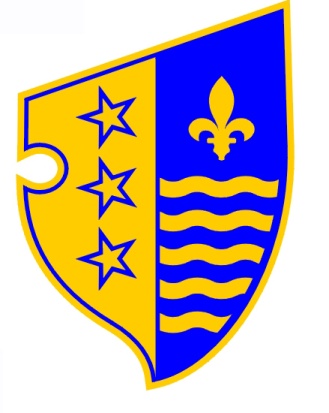 RAZVOJNI SREDNJOROČNI STRATEŠKI PLANMINISTARSTVA PRAVOSUĐA, UPRAVE I RADNIH ODNOSA  BOSANSKO-PODRINJSKOG KANTONA GORAŽDEZA PERIOD 2011-2013 GODINEAugust  2011.SADRŽAJUvodna riječPoglavlje 1: MetodologijaPoglavlje 2: Pregled rezultata rada ministarstva 2008 – 2010Poglavlje 3: Strateški i zakonodavni okvirPoglavlje 4: Vizija i misija ministarstva;Poglavlje 5: Organizaciona analizaPoglavlje 6: Učesnici u procesu i partneriPoglavlje 7: Strateški ciljevi 2011-2013Poglavlje 8: Resursi i kapaciteti potrebni za postizanje ciljaPoglavlje 9: Okvir za praćenje provođenja planaUvodna riječOvaj dokumenat predstavlja prvi strateški plan Ministarstva pravosuđa, uprave i radnih odnosa Bosansko-podrinjskog kantona Goražde. Usvajanje ovog dokumenta omogućuje prelazak sa sistema godišnjeg planiranja na strateško srednjoročno planiranje i pruža mogućnost bolje sinhronizacije sa sistemom planiranja budžeta, što sve predstavlja značajan pomak u načinu razmišljanja o strateškim opredjeljenima Ministarstva pravosuđa, uprave i radnih odnosa Bosansko-podrinjskog kantona. U uslovima povećane nesigurnosti izvora finansiranja, bitno je raspolagati instrumentima koji doprinose efikasnijoj dodjeli ograničenih resursa na one aktivnosti koje najviše doprinose realizaciji postavljenih ciljeva.Metodološki okvir strateškog planiranja predstavlja jedan od takvih instrumenata. Strateško planiranje nam omogućava detaljnu analizu ciljeva i utvrđivanje prioritetnih aktivnosti za njihovu realizaciju za period od tri godine. Izrada godišnjih planova rada na taj način postaje dio jednog većeg konzistentnog sistema koji obezbjeđuje dinamičan okvir za stalno prilagođavanje plana stvarnim trenutnim mogućnostima svih učesnika u sektoru.Strateški plan za period 2011-2013 se zasniva na ključnim razvojnim dokumentima BiH iz oblasti sektora pravde, koji su pobliže objašnjeni u poglavlju 3. ovog dokumenta. U toku izrade strateškog plana značajan napredak je ostvaren u oblasti razvoja pokazatelja za praćenje i ocjenu realizacije plana. Polazni set indikatora uspjeha je definisan za svaki postavljeni strateški cilj. Godišnjim planovima rada koji će se razvijati na osnovu strateškog plana, odredit će se operativni ciljevi a njihovu realizaciju ćemo pratiti putem definisanih pokazatelja za svaki program i aktivnost. Godišnjom analizom ostvarenih rezultata stvorićemo osnovu za pokretanje novog ciklusa planiranja. Ovaj strateški plan također pruža cjelovit srednjoročni okvir za plansko unapređenje kapaciteta ministarstva kao jednog od najznačajnijih aktera u funkcionisanju sektora pravde u BiH. Unapređenje rada Ministarstva u skladu sa mjerama utvrđenim Strategijom reforme javne uprave u BiH i njenim Akcionim planom 1 u ključnim funkcijama vezanim za uspostavljanje funkcije planiranja, upravljanje budžetom, upravljanje ljudskim potencijalima, uvođenje informacionih tehnologija i dalje unapređenje komunikacije za javnosti predstavljaju bitan dio Strateškog plana 2011-2013.                                                                                                                                                                                                                  MINISTARRadmila JankovićPoglavlje 1: MetodologijaStrateški plan 2011-2013 je rezultat rada članova radne grupe koju čine predstavnici svih ministarstava pravde u BiH i Pravosudne komisije Brčko Distrikta, uz konsultacije i saradnju kroz projekat koji je pružila španska razvojna agencija AECID, a implementirala konsultantska kuća Lucid Linx.Proces izrade plana je bio organizovan kroz više radionica koje su obuhvatile sve ključne faze izrade strateškog plana:1. Definisanje strateškog okvira, vizije i misije ministarstva;2. Analiza okruženja;3. Utvrđivanje strateških ciljeva, programa i kriterija za određivanje prioriteta, i4. Budžetiranje, praćenje i evaluacija i izrada godišnjeg programa rada.Svaka radionica je započinjala kratkim predavanjem na kojem su učesnici upoznati sa osnovnim definicijama i teorijskim i metodološkim prinicipima na kojima se zasnivao rad u toj fazi izrade plana. Nakon diskusije i analize primjera, učesnici su u grupama pristupali izradi prve verzije materijala.Rad radne grupe pomagali su stručni konsultanti Lucid Linx programa. Učesnici su u toku radionice imali priliku da detaljno diskutuju svako pitanje kao i da razmjenjuju privremene rezultate rada između članova različitih grupa. U važnim momentima za definisanje pojedinih ključnih dijelova plana, sazivani su plenarni sastanci na kojima su predstavnici grupa prezentirali rezultate rada svim učesnicima radionice.Činjenica da su u Radnoj grupi prisustvovali predstavnici svih ministarstava pravde omogućila je dragocijenu razmjenu iskustava i stvorila pretpostavke za bolju koordinaciju razvoja sektora pravde između nadležnih ministarstava, što je i jedan od ciljeva strateškog planiranja.Strateško planiranje je cikličan i dinamičan proces koji se provodi kontinuirano. Na osnovu definisanih pokazatelja, potrebno je osigurati stalno praćenje izvršenja plana i ostvarenja zacrtanih operativnih i strateških ciljeva. Rezultati tog procesa služe kao ulazne informacije za izradu narednog “rolling” plana koji ponovo obuhvata period od tri godine kao i detaljnog godišnjeg programa rada. Sljedeći “rolling” plan će biti napravljen u 2012-oj godini za period 2013-2015.Radi uspostavljanja mehanizma kontinuiranog planiranja neophodno je uspostaviti funkciju planiranja u okviru Ministarstva.U posebnom dokumentu “Priručnik za izradu strateškog plana”, detaljno je opisana metodologija za izradu plana, proces planiranja i organizacija funkcije planiranja u sektoru i u Ministarstvu.STRATEŠKI OKVIRBUDUĆI PLANStrateški planovi pomažu organizacijama da razmišljaju unaprijed, da identifikuju prioritete, da efikasno raspoređuju sredstva i prate napredak spram utvrđenih ciljeva. U odnosu na državnu upravu, ovi planovi također mogu pomoći Ministarstvu finansija  Bosansko – podrinjskog kantona da donosi bolje odluke oko raspodjele sredstava, budući da su uspostavljene jasne veze između potreba, sredstava, usluga i rezultata u Ministarstvu. Također, mogu identifikovati tekuće neispunjene potrebe i pomoći u dugoročnom planiranju sredstava.Da bi obezbjedio realnu osnovu za djelovanje, strateški plan mora biti finansijski prihvatljiv i ostvarljiv i trebao bi jasno demonstrirati da se ulažu napori da se raspoloživa sredstva iskoriste efikasno.Dijagram na predhodnoj strani izlaže elemente procesa planiranja i ključne veze koji su usvojeni i korišteni za izradu ovog  Strateškog plana. Mada Plan obuhvata budući period od tri godine, čvrsto je utemeljen na trenutnom stanju, kao polaznoj tački.Na izradi Plana su poduzeti slijedeći koraci:• Razmatranje vanjskog okruženja kako bi se procijenili pritisci koji zahtijevaju promjene i poboljšanja;• Procjena ključnih uzročnika izdataka i njihovih očekivanih trendova;• Razmatranje trenutnih učinaka Ministarstva;• Identifikovanje misije Ministarstva, njegovih strateških ciljeva i ključnih indikatora učinka;• Postavljanje financijski prihvatljive, ostvarljive, ali i izazovne ciljane učinke za budući rad;• Korištenje svih gore navedenih informacija kako bi se odredilo slijedeće:Prioritetne dugoročne i kratkoročne aktivnosti Ministarstva iAktivnosti rukovodnog kadra u pogledu praćenja učinka i njegovog upravljanja.U narednim godinama proces planiranja će se morati unaprijediti i uključiti u unutrašnje procese rukovođenja u Ministarstvu, te uvezati sa novim pristupom u izradi tzv. programskog budžeta.Poglavlje 2:  PREGLED REZULTATA RADA MINISTARSTVA ZA PRAVOSUĐE, UPRAVU I RADNE ODNOSE BOSANSKO-PODRINJSKOG KANTONA  I ANALIZA ORGANIZACIJE ( 2008-2010)*Poglavlje 3: Analiza strateškog , zakonodavnog i organizacijskog okviraAnaliza strateškog okruženja3.1. STRATEGIJA REFORME SEKTORA PRAVDE U BiH:Strategija reforme sektora pravde u Bosni i Hercegovini za period 2008 - 2012 godine i njen Akcioni plan usvojeni su u junu 2008. godine od strane Vijeća ministara BiH, Vlade Federacije BiH, Vlade Republike Srpske i Pravosudne komisije Brčko Distrikta BiH. Ovom Strategijom utvrđen je zajednički reformski okvir za institucije u sektoru pravde u BiH i ista sadrži usaglašene prioritete budućeg razvoja cjelokupnog sektora2.Vizija strategije je efikasan, djelotvoran i koordiniran sistem pravde u BiH koji je odgovoran prema svim građanima BiH i potpuno usklađen sa EU standardima, te najboljom praksom, garantujući vladavinu zakona. Strateški ciljevi su podijeljeni u pet reformskih oblasti: pravosuđe, izvršenje krivičnih sankcija, pristup pravdi, podrška ekonomskom rastu i koordiniran, dobro rukovođen i odgovoran sektor, a kroz 69 usaglašenih mjera i aktivnosti za izgradnju kvalitetnijeg, odgovornijeg i efektivnijeg pravosudnog sektora u cijeloj BiH. U procesu izrade Strategije učestvovali su: Ministarstvo pravde BiH, Federalno ministarstvo pravde, Ministarstvo pravde RS, PK BD, VSTS BiH i predstavnici kantonalnih ministarstava pravde. U sklopu izrade Strategije, u periodu od februara do maja 2008. godine, izrađen je, uz pomoć domaćih institucija iz sektora pravde, međunarodnih donatorskih agencija i njihovih projekata tehničke pomoći Finansijski plan troškova koštanja strateških programa. Finansijski plan sadrži tri glavne komponente: utvrđivanje troškova provođenja programa Strategije, povezivanje sa procesom programskog budžeta i izrada strategije finansiranja. Cilj izrade ovog plana predstavlja olakšan pristup informacijama potrebnim sektoru pravde i donatorima kroz koje će moći utvrditi redoslijed prioriteta pojedinačnih aktivnosti, izgraditi veze između procesa planiranja i izrade budžeta, identifikovati projekte koje žele podržati, te obezbjediti donatorsku koordinaciju i učinkovitost pomoći.3.2. STRATEGIJA REFORME JAVNE UPRAVE U BiH:Strategija je usvojena sredinom 2006 godine od strane Vijeća ministara BiH, Vlade FBiH, Vlade RS i Vlade BD BiH. Sama Strategija predstavlja sveobuhvatan dokument kojim se definiše srednjoročni strateški okvir reforme u šest horizontalnih funkcija svojstvenih svim ministarstvima i drugim organima uprave, dok su konkretne aktivnosti, mjere, rokovi i nadležne institucije utvrđeni u Akcionom planu 1 za provedbu Strategije 3. ________________________________2  Strategija reforme sektora pravde u BiH, Akcioni plan Strategije i Finansijski plan Strategije dostupni su na internet stranici Ministarstva pravde       BiH  (www.mpr.gov.ba)3  Strategija reforme javne uprave u BiH dostupna je na web stranici Ureda koordinatora reforme javne uprave u BiH:       http://parco.gov.ba/latn/?page=1043.2.1. IZRADA POLITIKA I KOORDINACIJSKI KAPACITETI:Cilj je razviti organizacijske kapacitete i unaprijediti ljudske potencijale u okviru ministarstava kako bi ista bila u mogućnosti provoditi proces srednjoročnog strateškog planiranja, izrađivati kvalitetnije prijedloge javnih politika, provoditi konsultacije sa svim zainteresiranim stranama, vršiti procjenu mogućih utjecaja u pogledu finansijskih troškova i dobiti u budžetskom, adminstrativnom, ekonomskom, socijalnom i ekološkom smislu (eng. Regulatory Impact Assessment), te vršiti izradu kvalitetnijih propisa.Akcioni plan 1 Strategije reforme javne uprave identifikuje sljedeće primarne aspekte reforme u ovoj oblasti, u okviru kojih će biti provedene mjere i aktivnosti u pogledu:uspostave organizacijskih struktura i kapaciteta za srednjoročno strateško planiranje;uspostavu novih ili jačanje postojećih kapaciteta za izradu politika;specijalizacije službenika koji rade na poslovima strateškog planiranja i izrade politika;mjera za unapređenje procesa izrade propisa (uključujući konsultacije i procjenu utjecaja propisa);kvalitetnijeg korištenja vanjskih stručnih usluga (outsourcing);informatičke podrške pri izradi propisa, iupostave pristupa svim zakonskim i podzakonskim aktima iz domena sektora na teritoriji cijele BiH.3.2.2. JAVNE FINANSIJE:Javne finansije predstavljaju oblast koja je usko vezana za zahtjeve EU, vezano za proces izrade, usvajanja i izvršenja budžeta, te za principe, standarde i metode javne unutrašnje finansijske kontrole i revizije. Cilj je ojačati efikasnost i učinkovitost upravljanja budžetom, te unaprijediti računovodstveni okvir i poslovanje trezorskog sistema. Reformom je neophodno uspostaviti sistem i kapacitete za Javnu unutrašnju Finansijsku Kontrolu i reviziju u skladu sa EU zahtjevima i inicirati posebne aktivnosti na unaprijeđenju kapaciteta svih budžetskih korisnika u pogledu budžetskog procesa, kao i dosljedno provođenje nalaza i preporuka institucija za reviziju finansijskog poslovanja.3.2.3. UPRAVLJANJE LJUDSKIM POTENCIJALIMA:Cilj je razviti profesionalnu, politički nepristrasnu, nacionalno izbalansiranu, etičnu, stabilnu i aktivnu javnu upravu, koja će biti poštovana i sposobna da pruža efikasne usluge i vladama i građanima. Akcioni plan 1 Strategije identifikuje sljedeće primarne aspekte u oblasti upravljanja ljudskim potencijalima, u okviru kojih je neophodno provesti reformske mjere i aktivnosti u pogledu:organizacijskog uređenja funkcije upravljanja ljudskim potencijalima;metoda planiranja ljudskih potencijala;metoda regrutovanja i odabira službenika;metoda upravljanja učinkom državnih službenika;obuka i razvoj državnih službenika;sistem plata i platnih razreda u državnoj službi;disciplinska odgovornost, iupravljanja različitostima.3.2.4. UPRAVNI POSTUPAK:Cilj je unaprijediti procese upravnog odlučivanja; unaprijediti organizaciju poslova i osposobljavati osoblje, te jačati funkciju upravnog nadzora. Akcioni plan 1 strategije reforme javne uprave identifikuje sljedeće primarne aspekte u oblasti upravnog postupka, u okviru kojih će se provoditi reformske mjere i aktivnosti u pogledu:pojednostavljenja upravnog postupka (unapređnje procesnog i materijalno-pravnog okvira);unaprijeđenja sistema interne kontrole;unaprijeđenja rada upravne inspekcije i vršenja upravnog nadzora, iupostavljanja centralnog elektronskog registra predmeta i elektronske razmjene podataka i obavještavanja stranka u upravnom postupku.3.2.5. INSTITUCIONALNA KOMUNIKACIJA:Cilj je osnažiti institucionalne kapacitete za vršenje poslova odnosa s javnošću, jačanje povjerenja građana u organe vlasti i podsticanje aktivnog učešća javnosti u procesu donošenja odluka u javnoj upravi. Akcioni plan 1 strategije reforme javne uprave identifikuje sljedeće primarne aspekte u oblasti institucionalnih komunikacija, u okviru kojih će biti provedene reformske mjere i aktivnosti u pogledu:komunikacijskog planiranja;interne komunikacije i institucionalnih odnosa, uključujući komunikaciju i odnose sa rukovodstvom institucije;pitanja organizacije poslova i ljudskih potencijala za vršenje poslova institucionalne komunikacije;pružanje usluga/zajednički resursni centri;obuka službenika za odnose sa javnošću;budžetska raspodjela za vršenje funkcije institucionalne komunikacije;aktivnosti u vezi sa medijima;praćenja medija (tzv. media monitoring);sadržaja web stranice institucija;direktne komunikacije sa javnošću (primjena ZOSPI);direktne komunikacije sa granađima, imjerenja rezultata učinaka.3.2.6. INFORMACIONE TEHNOLOGIJE:Cilj je ojačati organizaciju i ljudske potencijale u okviru organa uprave, unaprijediti IT infrastrukturu sa aspekta sigurnosti i automatizacije poslovnih procesa, uključujući osnovne registre, horizontalne funkcije i e-usluge. Akcioni plan 1 strategije reforme javne uprave identifikuje sljedeće primarne aspekte u oblasti informacionih tehnologija, a u okviru kojih će biti provedene reformske mjere i aktivnosti u pogledu:unapređenja organizacije i ljudskih potencijala za vršenje IT poslova;unaprenenje IT infrastrukture, iuspostava/unapređenje informacionih sistema i e-usluga putem unapređenja politike, propisa i standard.3.3. SPORAZUM O STABILIZACIJI I PRIDRUŽIVANJU BiH SA EU I DOKUMENT O PRIORITETIMA ZA PROVEDBU EVROPSKOG PARTNERSTVA16 juna 2008. godine tj. danom potpisivanja Sporazuma o stabilizaciji i pridruživanju (“SSP”), Bosna i Hercegovina je prešla iz tzv. dobrovoljne u “obavezujuću” fazu usklađivanja svog pravnog sistema sa Acquis Communautaire. S tim uvezi, članom 70. SSP-a propisano je sljedeće:“1. Strane priznaju važnost usklađivanja postojećeg zakonodavstva Bosne i Hercegovine sa zakonodavstvom Zajednice, kao i njegovog efikasnog provođenja. Bosna i Hercegovina nastojat će osigurati postepeno usklađivanje svojih postojećih zakona i budućeg zakonodavstva s pravnom  stečevinom Zajednice (Acquisem). Bosna i Hercegovina osigurat će propisnu primjenu i provođenje postojećeg i budućeg zakonodavstva.2.  Usklađivanje će početi danom potpisivanja ovog Sporazuma i postepeno će se proširivati na sve elemente pravne stečevine (Acquis-a) Zajednice iz  ovog Sporazuma do kraja prijelaznog perioda definiranog članom 8. ovog Sporazuma.3. Usklađivanje će se u svojoj ranoj fazi fokusirati na osnovne elemente pravne stečevine (Acquis-a) Zajednice koji se odnosi na unutrašnje tržište  kao i na druge oblasti vezane za trgovinu. U kasnijoj fazi Bosna i Hercegovina fokusirat će se na preostale dijelove pravne stečevine (Acquis-a)   Zajednice. Usklađivanje će se provoditi na osnovu programa koji će dogovoriti Evropska komisija i Bosna i Hercegovina.4. Bosna i Hercegovina će također, u dogovoru s Evropskom komisijom, detaljno dogovoriti na koji način će pratiti postupak usklađivanja    zakonodavstva i radnji koje treba preduzeti na provođenju zakona.”Shodno gore navedenom, Bosna i Hercegovina se trenutno nalazi u tzv. fazi „pridruživanja” Evropskoj uniji. Ipak, brži prelazak u predpristupnu fazu, što predstavlja dobivanje statusa kandidata za punopravno članstvo u EU, zavisit će od dinamike provedbe Sporazuma o stabilizaciji i pridruživanju i kratkoročnih i srednjoročnih prioriteta definisanih Evropskim partnerstvom, vremenskog okvira podnošenja aplikacije za punopravno članstvo i pripreme odgovora na upite Evropske komisije (tzv. Avis). Jedan od ključnih parametara za sticanje punopravnog članstva svakako je i usklađivanje pravnog sistema BiH sa Acquis Communautaire.__________________________________4 na osnovu Prijedloga Evropske komisije COM (2007) 657 od 06.11.2007. godine i Odluke Vijeća EU 2008/211/EC od 18.02.2008. godine, Vijeće ministara BiH usvojilo je Akcioni plan za realizaciju prioriteta iz dokumenta Evropsko partnerstvo sa BiH.Na osnovu gore navedenog, Vijeća ministara BiH je na prijedlog Direkcije za evropske integracije BiH usvojilo „Program prioriteta usklađivanja u zakonodavnim aktivnostima za provedbu Evropskog partnerstva“. U ovom Programu je sadržan popis zakonodavnih aktivnosti koje je neophodno provesti s ciljem realizacije prioriteta definisanih Evropskim partnerstvom do kraja 2009. godine. Pored identifikacije vodećih institucija za provedbu prioriteta Evropskog partnerstva, u popis su uključene i druge nadležne institucije u BiH, kako u horizontalnom tako i vertikalnom smislu, kao i spisak odgovarajućih pravnih izvora EU za svaki od propisa za koje će se vršiti usklanivanje. U dijelu 2. ovog dokumenta nalazi se popis zakonodavnih aktivnosti za provedbu Evropskog partnerstva.3.4. STRATEGIJA INTEGRISANJA BiH U EVROPSKU UNIJUProces evropskih integracija zahtjeva sveobuhvatno prilagođavanje politika, institucionalnog okvira i pravnog sistema s ciljem dostizanja evropskih standarda u svim oblastima. S tim u vezi, Vijeće ministara BiH je u oktobru 2006. godine usvojilo Strategiju integrisanja BiH u EU, koja između ostalog, sadrži i poglavlje koje se odnosi na pravosuđe6.Približavanje propisa zemalja članica u segmentu pravosuđa vrši se metodom harmonizacije (konvencije, okvirne odluke, regulative, direktive), ali sve češće i promocijom principa uzajamnog priznanja sudskih presuda i drugih sudskih odluka u građanskim, privrednim i krivičnim sporovima (Evropski nalog za hapšenje, zamrzavanje imovine, izvršenje naloga o pljenidbi, odluka o finansijskim kaznama i sl). Značajniji pravni akti u segmentu saradnje u građanskim i privrednim sporovima su Konvencija o mjerodavnom ugovornom pravu (Rimska konvencija, 1980) i Protokol konvencije o tumačenju Europskog suda (1988), Briselska konvencija o nadležnosti i izvršenju presuda u građanskim i trgovačkim stvarima (1990. konsolidovani tekst), Uredba Vijeća o insolventnosti (1346/2000/EC), Uredba Vijeća o nadležnosti i priznanju i izvršenju presuda u bračnim sporovima i sporovima o starateljstvu nad djecom (1347/2000/EC), itd.Značajniji pravni akti EU u oblasti sudske saradnje u krivičnim stvarima su Konvencija o pojednostavljivanju procedura ekstradicije između zemalja članica EU (1996), Konvencija o isključenju vozača iz saobraćaja (1998), Konvencija o uzajamnoj pravnoj pomoći zemalja članica u krivičnim stvarima (2000), Okvirna odluka Vijeća o zajedničkim istražnim timovima (2002), Okvirna odluka Vijeća o Evropskom nalogu za hapšenje i postupku predaje između zemalja članica (2002) i sl.73.5. STRATEGIJA ZA RJEŠAVANJE PREDMETA RATNIH ZLOČINAGlavni ciljevi ove Strategije su:osigurati funkcionalan mehanizam upravljanja predmetima ratnih zločina, odnosno njihovog raspoređivanja između državnog pravosuđa i pravosuđa entiteta i Brčko Distrikta BiH, koji će omogućiti efikasno procesuiranje u zadatom vremenskom periodu;____________________________________5 ovaj dokument dostupan je na internet stranici Direkcije za evropske integracije BiH (www.dei.gov.ba)6 vidi str. 123 do 125 Strategije integrisanja BiH u EU - poglavlje 2.3.8.1. Pravosuđe7 Strategija integrisanja BiH u EU dostupna je na internet stranici Direkcije za evropske integracije BiH (www.dei.gov.ba)procesuiranje najsloženijih i najprioritetnijih predmeta ratnih zločina u roku od 7 godina, te procesuiranje ostalih predmeta ratnih zločina u periodu od 15 godina od usvajanja Strategije;centralizovanje i ažuriranje evidencije, na nivou Suda i Tužilaštva BiH, o svim predmetima ratnih zločina koji se nalaze pred BH pravosuđem;prioritetno procesuiranje najodgovornijih počinitelja pred Sudom BiH uz pomoć usaglašenih kriterija za selekciju i prioritizaciju predmeta;ujednačavanje sudske prakse u predmetima ratnih zločina kako bi se osigurala pravna sigurnost i jednakost građana pred zakonom;jačanje kapaciteta pravosuđa i policije u čitavoj BiH za rad na predmetima ratnih zločina;ostvarivanje efikasnije saradnje sa zemljama u regiji po pitanju predmeta ratnih zločina u cilju napretka u cijelom regionu;osiguravanje zaštite, podrške i istog tretmana svih žrtava i svjedoka u postupcima pred svim sudovima u BiH, iuspostava odgovarajućeg zakonskog okvira za sprovođenje mjera usvojenih u Strategiji i ostvarenje njenih ciljeva.U okviru Strategije utvrđen je set prioritetnih mjera, identifikovane institucije odgovorne za provedbu istih, rokovi provedbe svake od utvrđenih mjera, kao i pokazatelji realizacije mjera.3.6. STRATEGIJA PROTIV MALOLJETNIČKE DELINKVENCIJE U BiH:Ciljevi ovog strateškog dokumenta su:stvaranje uslova za usvajanje i implementaciju nacrta Zakona o maloljetnim učiniocima krivičnih djela, koje objedinjava procesni, materijalni i izvršni pravni aspekt, koji je baziran na međunarodnim standardima i rezultatima dobre prakse u drugim zemljama, te koji uvažava pravni, socijalni i kulturni kontekst Bosne i Hercegovine;osigurati da u radu sa maloljetnicima koji su prekršili zakon, u svakoj fazi - od dolaska u sukob sa zakonom, u pripremnom postupku, u toku suđenja i nakon presude, postoje mogućnosti primjene alternativnih modela rada u zajednici, usmjerenih na rehabilitaciju i reintegraciju maloljetnika;interventno transformisati ustanove sistema u kojima se izvršavaju mjere institucionalnog karaktera, a u smislu njihove humanizacije i osavremenjavanja tretmana u radu sa maloljetnicima u sukobu sa zakonom, prateći međunarodne standarde vezane za lišenje slobode kao i za uslove i režime u institucijama za prevaspitavanje;obezbijediti sprovođenje aktivnosti usmjerenih na promociju prevencije uz paralelno donošenje programa prevencije maloljetničkog prestupništva za BiH, koji bi predstavljao okvir za rad na prevenciji na entitetskim, kantonalnim i opštinskim nivoim, iostvariti veću zaštitu prava maloljetnih prestupnika i podići kvalitet prakse kroz povećanje specijalizacije za rad sa mladima, poboljšanje uslova rada i veći stepen koordinacije službi policije, sudova, tužilaštava, advokata i centara za socijalni rad.U okviru ove Strategije utvrđene su prioritetne aktivnosti, nosioci odgovornosti realizacije utvrđenih aktivnosti, rokovi provedbe, potrebni resursi (ljudski i finansijski), kao i pokazatelji provedbe utvrđenih aktivnosti.3.7. PROGRAM RAZVOJA BOSANSKO-PODRINJSKOG KANTONA DO 2014.GODINEProgram razvoja Bosansko-podrinjskog kantona je usvojila Skupština BPK-a u sebi sadrži temeljene principe, ključne i strateške ciljeve, prioritetne reforme, aktivnosti, zadatke i mjere iz nadležnosti kantona.Sa aspekta pravosuđa i uprave svrha i temeljne vrijednosti Programa razvoja je osiguranje poštivanja najvišeg nivoa ljudskih prava zagarantovanih Ustavom, pružanje pomoći građanima u njihovim suštinskim problemima kao i  kreiranje okvira za reformu javne uprave.Ključni i strateški ciljevi su usmjereni na  reformu javne uprave po standardima koji važe u zemljama Evropske unije radi osiguranja efikasnog, transparentnog i odgovornog upravljanja i administracije u javnom sektoru. U odnosu na nadležnosti ovog ministarstva kao cilj se pojavljuje jačanje politika i programa koji poboljšavaju, obezbjeđuju i proširuju participaciju civilnog društva u svim sferama političkog, ekonomskog, socijalnog i kulturnog života. Iz pomenutih ciljeva kao prioritetni zadaci i reforme je određeno osiguranje djelotvornije, efikasne i harmonizovane javne uprave i javnih službi, koja će građanima pružati kvalitetne usluge za manje novca, i koja će poslovati na osnovu transparentnih i otvorenih procedura po evropskim standardima.___________________________________8 vidi stranice 35 do 39 Strategije koja je dostupna na web stranici Ministarstva pravde BiH:www.mpr.gov.ba/userfiles/file/Projekti/Drzavna%20strategije%20za%20rad%20na%20predmetima%20RZ.pdfAnaliza zakonskog okruženjaOsnovni  propisi  koji regulišu rad Ministarstva pravosuđa, uprave  i radnih odnosa BPK-a Goražde su:Zakon  o kantonalnim ministarstvima i drugim tijelima kantonalne uprave ( Sl.novine BPK-a, broj: 5/03, 8/04) u članu 5. je definisana nadležnost i druga pitanja od značaja za organizaciju i funkcionisanje Ministarstva;Zakon o organizaciji organa uprave u Federaciji Bosne i Hercegovine („Službene novine FBiH“, br. 35/05)Krivični zakono Federacije Bosne i Hercegovine („Službene novine Federacije Bosne i Hercegovine“ br.36/03, 37/03, 21/04, 69/04, 18/05);Zakon o krivičnom postupku („Službene novine Federacije Bosne i Hercegovine“ br.35/03, 37/03, 56/03, 78/04, 28/05, 55/06, 27/07, 53/07, 9/09);Zakon o sudovima FBiH ( Sl.novine FBiH, broj: 38/05);Zakon o izvršenju krivičnih sankcija FBiH ( Sl.novine FBiH, broj: 44/98, 42/99), Zakon o izvršenju sankcija u BPK-a ( Sl.novine BPK-a , broj: 18/01); Zakon o notarima FBiH ( Sl.novine FBiH, broj: 45/02); Zakon o upravnom postupku FBiH ( Sl.novine BPK-a, broj 2/98 i 48/99); Zakon o namještenicima u organima državne službe u FBiH ( Sl.novine FBiH, broj: 49/05)Zakon o državnoj službi u FBiH ( Sl.novine FBiH, broj: 29/03, 23/04, 39/04, 54/04, 67/05, 8/06); Zakon o udruženjima i fondacijama FBiH ( Sl.novine FBiH, broj: 45/2002); Zakon o principima lokalne samouprave FBiH ( Sl.novine FBiH, broj: 49/06),Zakon o radu FBiH ( Sl.novine FBiH, broj: 43/99, 32/00 i 29/03);Zakon o posredovanju u zapošljavanju  i socijalnoj sigurnosti nezaposlenih osoba u FBiH (Sl.novine FBiH, broj:55/00,41/01,22/05 i 9/08) ;Zakon o pečatima BPK-a ( Sl.novine BPK-a, broj: 7/03);Uredba o načelima za utvrđivanje unutrašnje organizacije kantonalnih organa uprave i kantonalnih upravnih organizacija („Službeni novine BPK-a , broj 6/08);Pravilnik o sadržaju i načinu polaganja stručnog ispita za namještenike u organima državne službe u Federaciji BiH („Službene novine Federacije BiH“,broj:75/05);Analizom gore navedenog strateškog i zakonodavno-pravnog okvira kojim se definišu formalni zahtjevi u pogledu funkcija i nadležnosti Ministarstva za pravosuđe, upravu i radne odnose Bosansko-podrinjskog kantona, proizlazi sljedeći mandat:Vrši analizu, izrađuje, predlaže, provodi i vrši nadzor i ocjenu provođenja usvojenih strateških dokumenata, razvojnih politika i pripadajućih akcionih planova u oblasti pravosuđa, javne uprave i radnih odnosa;Vrši analizu, priprema, predlaže, provodi i vrši nadzor i ocjenu provođenja zakona i podzakonskih akata iz oblasti pravosuđa , javne uprave i radnih odnosa;Vrši upravno-pravne poslove u smislu rješavanja u upravnim stvarima, kao i poslove upravne inspekcije i upravnog nadzora;Prati pojave, vodi odgovarajuće evidencije u cilju analiziranja i sagledavanja organizacije rada  pravosuđa i uprave u kantonu;Prati pojave, vodi odgovarajuće evidencije u cilju analiziranja i sagledavanja organizacije i funkcionisanja sistema izvršenja krivičnih iz nadležnosti kantona;Daje stručna mišljenja u pogledu nacrta/prijedloga zakona i podzakonskih akata na zahtjev ostalih ministarstava i drugih organa uprave;obezbjeđenje uvjeta za rad pravosudnih organa;praćenje provođenja zakona i drugih propisa iz oblasti pravosuđa i uprave, te iniciranje i predlaganje donošenja novih,  i izmjena i dopuna postojećih zakona i drugih propisa iz ove oblasti;izrada analiza, informacija i izvještaja o stanju u oblasti pravosuđa i uprave , te predlaganje mjera za poboljšanje stanja u toj oblasti;postupanje po aktima drugih organa i institucija, pravnih osoba, te  po zahtjevima, predstavkama i pritužbama građana  i vršenje drugih poslova i zadataka iz oblasti pravosuđa,uprave i radnih odnosa u nadležnosti ministarstva utvrđenoj zakonom i drugim propisima, te po programima, aktima i zadacima datim od skupštine, premijera kantona i vlade kantona;Vođenje registra udruženja  ( osnivanje i preregistracija udruženja);vođenje evidencije o pečatima sa grbom kantona, te donošenje rješenja o odobravanju izrade pečata sa grbom kantona;organiziranje, provođenje i polaganje   stručnih ispita za lica sa SSS;Poduzima mjere na unaprijeđenju i poboljšanju statusa nezaposlenih osoba;vršenje i drugih poslova iz oblasti  pravosuđa, uprave i lokalne samouprave i radnih odnosa u nadležnosti ministarstva, u skladu sa zakonom i drugim propisima.                         Poglavlje 4: Izjave o viziji i misiji MinistarstvaVizija Ministarstva:“Ministarstvo za pravosuđe, upravu i radne odnose Bosansko-podrinjskog kantona se zalaže za postizanje visokih standarda profesionalizma, etičnosti, pravičnosti, zakonitosti i odgovornosti pri vršenju svojih nadležnosti u sektorima pravde i javne uprave koji se zasnivaju na načelima efikasnosti, učinkovitosti, usklađenosti, vladavine prava, pružanju podrške privrednom rastu u Bosansko-podrinjskom kantonu i Bosni i Hercegovini i u punoj su službi javnosti i ostvarivanju države blagostanja.”Misija Ministarstva:“Misija Ministarstva  za pravosuđe, upravu i radne odnose Bosansko-podrinjskog kantona   je osiguranje jednakog i blagovremenog pristupa pravdi i efikasnoj, etičnoj, zakonitoj i odgovornoj javnoj upravi, u skladu sa evropskim standardima.”Poglavlje 5: Organizaciona analizaTabela 1. Organigram MinistarstvaKadrovska popunjenost Ministarstva, po radnim mjestima:*U tabelu su unjeti podaci o broju i vrsti sistematizovanih radnih mjesta utvrđenih Pravilnikom o unutrašnjoj organizaciji i sistematizaciji i popunjena radna mjesta u 2008-2010 godini.Tabelarni prikaz budžeta 2008-2013____________________* Budžet BPK-a Goražde je uspostavljen na način da se budžeti Kantonalnog suda, Općinskog suda i Kantonalnog Tužilaštva uspostavljeni kao zasebni izvan Budžeta Ministarstva za pravosuđe, upravu i radne odnose BPK-a i imaju status niži potrošački jedinica. U tabelarnom prikazu troškova uvršteni su samo podaci koji se odnose na ministarstvo, osim dijela koji se odnosi na kapitalna ulaganja. U djelu-Kapitalna ulaganja uvrštena su i kapitalna ulaganja naprijed navedenih nižih potrošačkih jedinica koja se odnose na nabavku opreme. Povećenja kapitalnih ulaganja u 2012.  godini podrazumjeva uspostavu Zavoda za besplatnu pravnu  pomoć( 100,000,00) KM i obnavljanje opreme u sudovima i tužilaštvu u iznosu od 18 000,00 KM. Što se tiče 2013. godine kapitalna ulaganja se odnose na ulaganje u objekte suda u iznosu od 260 000,00 KM i 23 000,00 KM za opremu.  Troškovi sisitema besplatne pravne pomoći su naznačeni samo za 2012 obzirom da se planira uspostava samostalne upravne organizacije, odnosno novog budžetskog korisnika.Poglavlje 6: Učesnici u procesu i partneriStrateški ciljevi, programi i aktivnosti u oblasti pravosuđa i uprave imaju sektorski pristup na nivou cjelokupne Bosne i Hercegovine, a što uslovljava potrebu za harmoniziranjem i izgradnjom jedinstvenog sitema u Bosni i Hercegovini kao preduslova za pristupanje Evropskoj uniji.Shodno navedenom ostvarenje ciljeva ovisi od harmoniziranih i koordinisanih aktivnosti svih institucija u sektoru pravde i uprave u BiH.Realizacija ciljeva zbog svog obima i složenosti iziskuje značajna novčana sredstva i stručnu pomoć  domaćih i međunarodnih organizacija i donatora.Shodno navednom kao učesnici i partneri  u ostvarivanja ciljeva se pojavljuju:Organi i institucije Bosansko-podrinjskog kantona,Federalno ministarstvo pravde i drugi federalni organi Ministarstvo pravde BiH i druge odgovorne institucijePravosudne institucije u BiHMeđunarodne organizacije i donatori    Poglavlje 7: Strateški ciljevi 2011-2013Strateški cilj 1:“Dalje jačati i održavati nezavisnost, odgovornost, efikasnost, profesionalnost i usklađenost pravosudnog sistema koji obezbjeđuje vladavinu prava u BiH.”Strateški cilj 2:„Stvoriti uvjete za implementaciju alternativnih krivičnih sankcija, u prvom redu rada za opće dobro u skladu sa federalnim krivičnim zakonodavstvom“.Strateški cilj 3:“Unaprijediti sistem  pravne pomoći i uspostaviti, jačati i održavati sisteme i procese kojim se garantuje jednak pristup pravdi u BiH.”Strateški cilj 4:“Definisati i provesti mjere kojim će sektor pravde doprinijeti stvaranju povoljnijeg okruženja za održiv ekonomski rast u BiH.”Strateški cilj 5:“Koordinisati i učiniti djelotvornijim uloge i odgovornosti ključnih institucija u sektoru pravde s ciljem postizanja djelotvornijih, transparentnijih i odgovornijih sistema pravde i javne uprave u BiH.”Strateški cilj 6:“ Definisati i provesti mjere na  osiguranju efikasne, transparentne, djelotvorne, odgovorne i harmonizirane javne uprave u skladu sa principima Evropske unije.”Napomena:  Većinu Programa i zadataka, u dijelu budžeta, pokrivaju redovni troškovi iz Budžeta Ministarstva i nižih budžetskih jedinica ( plaće angažovanih lica na programima, naknade, putni troškovi i sl,) zbog čega za te Programe i zadatke nisu naznačeni iznosi troškova. Samo za one Programe i zadatke, za koje su potrebna dodatna sredstva u Budžetu u odnosu na redovne troškove, naznačene su  visine potrebnih sredstava.Za pojedine Zadatke, koji će se jasno utvrditi po obavljanju određenih analitičkih radnji, u zavisnosti od potreba naknadno će se revidirati plan i visina troškova. PRIORITETNi ZADACI:Pored  utvrđenih rokova za izvršenje pojedinih Programa i zadataka  pred Ministarstvom za pravosuđe, upravu i radne odnose Bosansko-podrinjskog kantona kao prioriteni zadaci se pojavljuje:Stvaranje normativnog okvira  za rad državne službeUspostava adekvatnog sistema besplatne pravne pomoćiPoglavlje 8: Resursi i kapaciteti potrebni za postizanje ciljaPostizanje ciljeva u pogledu resursa je prije svega uslovljeno finansijskim mogućnostima kantona. Najveće potrebe za novčanim sredstvima se odnosi na uspostavu adekvatnog sistema besplatne pravne pomoći, kao cilja kojim se postiže višestruka korist u oblasti pravosuđa i uprave. Projekcije navedene u ovom dokumentu podrazumjevaju novačana sredstva za pomenuti cilj u iznosu od cca 100 000,00 KM godišenje. Također značajna i najveća  finansijska stavka se odnosi na novčana ulaganja u objekte suda u iznosu od cca 260 000,00 KM kojim putem bi sudovi bili smješteni u jedan objekat, obezbjedili bolji uslovi i standardi za rad suda i ostvarile određene uštede. U dijelu plaća i naknada planira se određeno povećanje koje proizilazi iz potreba za kadrovskim osnaživanjem ministarstva i restruktuiranjem istog. Obezbjeđenje predviđenih potrebnih budžetskih sredstva je rizično zbog slabe finansijske situacije Bosansko-podrinjskog kantona i trenutne ekonomske krize koja uslovljava slab rast. U ovakvoj situacije nastojaće se obezbjediti sredstva i iz drugih izvora sa viših nivoa vlasti i donatorskih organizacije.Kadrovski kapaciteti ministarstva su uočljivi iz naprijed naznačene Analize organizacije. Trenutno sve poslove vezane za reformu pravosuđa, sprovedbu Akcionog plana i drugih zadataka koji proizilaze iz istog obavlja jedna osoba kojoj su pomenuti poslovi dodati pored redovnog opisa poslova. Generalno, ministarstvo ove poslove organizuje na način da postojeće uposlenike dodatno angažuje na pomenutim poslovima. U cilju povećanja kadrovskih kapaciteta ministarstvo planira povećanje aktivnosti na edukaciji, nagrađivanju i motivisanju postojećih uposlenika i u skladu sa mogućnostima kadrovsko osnaživanje.Pored ograničenosti kapaciteta stav je ministarstva da su finansijska sredstva ključna za postizanje ciljeva.    Poglavlje 9: Okvir za praćenje provođenja plana9.1 Upravljanje provođenjem Srednjoročnog strateškog plana Ciljevi i programi utvrđeni u Srednjoročnom strateškom planu daju strateške smjernice za aktivnosti sa ciljem rješavanja ključnih pitanja Ministarstva za pravosuđe, upravu i radne odnose BPK-a  u trogodišnjem periodu, usaglašenih unutar ministarstva, kroz pristup koji se zasnivao na razmjeni informacija i konsultacijama. S obzirom na kompleksnost zakonodavnih i upravnih okvira unutar kojih Ministarstvo funkcioniše, potrebno je usvojiti i uspostaviti vrlo sličan proces za praćenje napretka naspram pokazatelja ustanovljenih u Srednjoročnom strateškom planu. Odgovornost za provođenje ciljeva i programa predviđenih Srednjoročnim strateškim planom počiva na odgovornim državnim službenicima. Politički i strateški nadzor provođenja trebao bi se vršiti  najmanje jednom mjesečno kroz Stručne kolegije Ministarstva. Osim što trebaju pažljivo pratiti provođenje Srednjoročnog strateškog plana i davati političke i strateške smjernice, pomenuti sastanci se mogu koristiti i kao forum za raspravu o drugim relevantnim pitanjima iz nadležnosti Ministarstva. Dobro pripremljeni i održani sastanci mogu poboljšati nivo usklađenosti i saradnje među ključnim učesnicima u svakoj od oblasti rada. Sastanci  bi trebali redovno razmatrati ostvareni napredak u proteklom mjesecu, kao i potrebu uvođenja eventualnih promjena za naredni mjesec. Od ključne je važnosti da ovi sastanci postanu prepoznatljiv događaj u radu ministarstva. 9.2 Inicijative po pitanju politika koje predviđa Srednjoročni strateški plan Osim uspostavljanja efikasne organizacije upravljanja, uspješno provođenje Srednjoročnog strateškog plana zavisi od sposobnosti Ministarstva  da izrađuje analize i prateće preporuke, kao i od stepena razvoja sposobnosti za vršenje cjelovitih pregleda politika unutar sektora utvrđenih u Srednjoročnom strateškom planu. Srednjoročni strateški plan izričito predviđa niz zakonodavnih inicijativa kao način rješavanja suštinskih pitanja u sektoru pravde i uprave. Treba napomenuti da je zakonodavstvo samo jedan od mnogih vidova politike koje se mogu upotrijebiti da podrže utvrđeni strateški pravac djelovanja. Svim zakonodavnim inicijativama trebale bi prethoditi ili bi ih trebala pratiti, analiza politike ili/i širi proces konsultacija. Ovo je potrebno da bi se obezbjedilo da su zakonska rješenja u skladu sa najboljom međunarodnom praksom i u skladu sa praktičnim potrebama i sposobnostima djelovanja.10.3 Praćenje i procjena Srednjoroĉnog strateškog plana Prikupljanje informacija o napretku koji je ostvaren u odnosu na pokazatelje definisane u Srednjoročnom strateškom planu i razmjena informacija je ključna sastavnica praćenja i procjene reformskih inicijativa u Ministarstvu. S obzirom na složeno zakonodavno i upravno uređenje, nije iznenađujuće da Ministarstvu još uvijek nedostaje  sistem prikupljanja, razmjene i analiziranja informacija o upravljanju učinkom. Ipak, to ne znači da su praćenje i procjena Srednjoročnog strateškog plana nemogući. U svrhu praćenja osnovnog napretka u odnosu na Srednjoročni strateški plan preuzet je sistem praćenja Ministarstva pravde BiH:Na temelju ulaznih podataka napredak strateških programa može se svrstati u jednu od tri fazeOvakva vrsta procjene može se napraviti bez previše poteškoća i na brz način će obezbjediti pregled napretka, te omogućiti procjenu dinamike provođenja svakog strateškog programa i strateškog cilja čijem ostvarenju doprinose. Broj: 05-05-_________/11                                                                                                                                                                                          MINISTARGoražde, 08.09.2011.godine                                                                                                                                                                          ________________________                                                                                                                                                                                                                                 Janković RadmilaAktivnosti planirane u 2008. godiniRealizacija planiranih aktivnostiZAKONIZAKONIZakon o prestanku važenja Zakona o prekršajima BPK-aSlužbene novine BPK-a, broj:08/08Zakon o lokalnoj samoupravi BPK-a GoraždeDonošenje zakona je programirano uslovno u zavisnosti od upustva Federalnog ministarstva pravde i usklađenog stava međunarodne zajednice u BiH, političkih subjekata i akademsko-stručne zajednice. Obzirom da po ovom pitanju nije došlo do definisanja rješenja zakon nije donešen i ako je ovo ministarstvo sačinilo draft zakona.Zakon o izmjenama i dopunama Zakona o pravobranilaštvu BPK-a GoraždeSlužbene novine BPK-a, broj:14/08PODZAKONSKI AKTIPODZAKONSKI AKTIUredba o načelima za utvrđivanje unutrašnje organizacije kantonalnih organa uprave i kantonalnih upravnih organizacijaSlužbene novine BPK-a, broj:06/08Uredba o prestanku važenja Uredbe o naknadama i drugim materijalnim pravima koja nemaju karakter plaćeNacrt sačinjen i dostavljen Uredu Vlade ali ista nije stavljena na dnevni red u toku godineOSTALE AKTIVNOSTIOSTALE AKTIVNOSTIPostupajući po Uredbi o postupku i načinu pripremanja, izrade i dostavljanja propisa BPK-a ukupno je sačinjeno 84 mišljenje o usaglašenosti predloženih propisa sa ustavnim i zakonskim okviromU toku cijele godineIzvještaj o radu Ministarstva/Upravnog inspektoraUsvojen 21.01.2009. godineProgram rada za 2009Januar 2008. godineAktivnosti planirane u 2009. godiniRealizacija planiranih aktivnostiZAKONIZAKONIZakon o pružanju besplatne pravne pomoćiU pogledu donošenja Zakona  poduzete aktivnosti na stvaranju institucionalnog okvira kroz Izmjene Zakona o ministarstvima i drugim tijelima kantonalne uprave. U kontekstu donošenja Zakona sačinjena je Analiza po kojoj se zauzima konačan stav o modelu pružanja pravne pomoći u BPK-a. Zakon nije donešen zbog nedostatka finansijskih sredstava i nedonošenja Zakona na nivou BiH sa kojim kantonalni zakon treba biti usaglašen.Zakon o lokalnoj samoupravi BPK-a GoraždeDonošenje zakona je programirano uslovno u zavisnosti od upustva Federalnog ministarstva pravde i usklađenog stava međunarodne zajednice u BiH, političkih subjekata i akademsko-stručne zajednice. Obzirom da po ovom pitanju nije došlo do definisanja rješenja zakon nije donešen i ako je ovo ministarstvo sačinilo draft zakona.Inicijativa za donošenje Zakona o izmjenama i dopunama Zakona oministarstvima i drugim tijelima kantonalne uprave Vlada usvojila incijativu 26.10.2009. godine i formirala Interresornu radnu grupuInicijativa za donošenje Zakona o izmjenama i dopunama Zakona o Vladi Bosansko- podrinjskog kantona GoraždeVlada usvojila incijativu 26.10.2009. godine i formirala Interresornu radnu grupuInicijativa prema Vladi i Ministarstvu za finansije za uvrštavanje Nacrta Zakona o sudskim taksamaVlada usvojila incijativu 21.05.2009. godine za donošenje Zakona na osnovu Nacrta Zakona sačinjenog od strane VSTV-a BIH. U toku 2009 godine usvojen u formi nacrta i očekuje se donošenje u I kvartala 2010 godine.PODZAKONSKI AKTIPODZAKONSKI AKTIUredba o prestanku važenja Uredbe o naknadama i drugim materijalnim pravima koja nemaju karakter plaće Sl.novine BPK-a, broj: 02/09 Uputstvo o radu pečatoreznice, načinu vođenja evidencije o izrađenim pečatima, uništavanju pečata,nestanku pečata, evidenciji o dobijenim pečatima i označavanju novih pečataSl.novine BPK-a, broj: 02/09Pravilnik o unutrašnjoj organizaciji i sistematizaciji Ministarstva za pravosuđe, upravu i radne odnose BPK-a GoraždeOdluka Vlade 13.01.2009. godinePravilnik o platama i naknadama koje nemaju karakter plaće Ministarstva za pravosuđe, upravu i radne odnose BPK-a GoraždeUrađen nacrt i dostavljen Uredu Vlade. Zbog finansijske situacije nije stavljen na dnevni red.Rješenje o utvrđivanju oznaka organa BPK-a za vođenje osnovnih i pomoćnih knjiga evidencije o predmetima i aktimaSl.novine BPK-a, broj: 01/09OSTALE AKTIVNOSTIOSTALE AKTIVNOSTIPostupajući po Uredbi o postupku i načinu pripremanja, izrade i dostavljanja propisa BPK-a ukupno je sačinjeno 49 mišljenja o usaglašenosti predloženih propisa sa ustavnim i zakonskim okviromU toku cijele godineProgram za podsticaj zapošljavanja nezaposlenih osoba bez radnog iskustva sa završenom VSS i VŠS kroz volonterski radOdlukom Vlade usvojen 27.01.2009. godineIzmjene i dopune Program za podsticaj zapošljavanja nezaposlenih osoba bez radnog iskustva sa završenom VSS i VŠS kroz volonterski radOdlukom Vlade usvojene 23.04.2009. godineAnaliza stanja uprave BPK-a GoraždeOd strane Vlade usvojena i doneseni zaključci po istoj 23.04.2009. godAnaliza sistema besplatne pravne pomoćiSačinjena u skladu sa Akcionim planom iz SRSP u BiH i dostavljena relevantnim subjektimaIzvještaji o provođenju Akcionog plana iz SRSP u BiHKontinuirano kvartalno izvještavanjeAktivnosti planirane u 2010. godiniRealizacija planiranih aktivnostiZAKONIZAKONIZakon o prestanku važenja Zakona o uslovima za obavljanje poslova vještačenaSl novine BPK-a , broj 3/10Zakon o pružanju besplatne pravne pomoćiZakon nije donešen zbog  nedonošenja Zakona na nivou BiH sa kojim kantonalni zakon treba biti usaglašen prema Akcionom planu.Zakon o plaćama i naknadama u kantonalnim organima vlasti u BPK-a GoraždePrijedlog usvojen Odlukom Vlade od 17.09.2010 i upućen u skupštinsku proceduru.Zakon o preuzimanju Zakona o državnoj službi FBiH ( vandredna neplanirana aktivnost)Prijedlog usvojen Odlukom Vlade od 15.10.2010 i upućen u skupštinsku proceduru.PODZAKONSKI AKTIPODZAKONSKI AKTIUredba o prestanku važenja Uredbe o stalnim sudskim tumačima (“Službene novine BPK-aSl novine BPK-a , broj 2/10Uredba o naknadama troškova za službena putovanja  (vandredna neplanirana aktivnost)Sl novine BPK-a , broj 15/10Uredba o naknadama i drugim materijalnim pravima koja nemaju karakter plaće (vandredna neplanirana aktivnost)Sl novine BPK-a , broj 15/10Uredba o produženju primjene Zakona o državnoj službi FBiH (vandredna neplanirana aktivnost)Sl novine BPK-a , broj 15/10Rješenje o utvrđivanju oznaka za organe Bosansko – podrinjskog kantona Goražde za vođenje osnovnih i pomoćnih knjiga evidencije o predmetima i aktima u 2010. godiniSl novine BPK-a , broj 1/10Pravilnik o platama i naknadama koje nemaju karakter plaće Ministarstva za  pravosuđe, upravu i radne odnose BPK-a GoraždeZbog neusvajanja Zakona o plaćama BPK-a isti nije donešen.OSTALE AKTIVNOSTIOSTALE AKTIVNOSTIPostupajući po Uredbi o postupku i načinu pripremanja, izrade i dostavljanja propisa BPK-a ukupno je sačinjeno 30 mišljenje o usaglašenosti predloženih propisa sa ustavnim i zakonskim okviromU toku cijele godineOdluka o davanju saglasnosti na Program podsticaja zapošljavanja nezaposlenih osoba sa evidencije Službe za zapošljavanje BPK-a Goražde bez radnog iskustva sa završenom VSS i VŠS kroz volonterski radSl novine BPK-a , broj 4/10Zaključak o davanju saglasnosti za upošljavanje pripravnika u Općinskom sudu Goražde, kao realizacija Programa iz Akcionog plana za realizaciju Strategije za reformu pravosuđa BiHJanuar 2010Zaključak o primanju k znaju Informacija VSTV-a BiH koja se odnosi na davanje mišljenja od strane VSTV-a na propise koji su od značaja za pravosuđeZaključak Vlade BPK-a broj: 03-05-701/10 od 05.05.2010. godineIzvještaj o radu MinistarstvaIzvještaj sačinjen i upućen na usvajanjeProgram rada za 2010Januar 2010Analiza statusa zemljišno – knjižnih uposlenikaBroj: 05/I-05- 1804-14-1/10 od 19.03.2010 Kvartalni Izvještaji za sprovođenje Akcionog plana strategije reforme pravosuđa BiH20 Izvještaja u toku godine dostavljenih Ministarstvu pravde BiHMINISTARSEKRETARUpravni inspektorStručni savjetnik za normativne i upravno pravne posloveViši stručni saradnik za upravno rješavanjeViši samostalni referent za personalne posloveStručni saradnik za upravuViši referent zaadministrativno-tehničke posloveStručni savjetnik za pravosuđeStručni saradnik za ekonomske posloveStručni saradnik za rad, zapošljavanje i penzisko-invalidsko osiguranjeNaziv radnog mjestaPredviđeni broj zaposlenih u skladu sa PravilnikomPopunjeni broj zaposlenihStepen popunjenostiMinistar11100%Sekretar100%Stručni savjetnik za normativne i upravno pravne poslove11100%Viši stručni saradnik za upravno rješavanje11100%Stručni saradnik za upravu100%Stručni savjetnik za pravosuđe100%Stručni saradnik za ekonomske poslove100%Stručni saradnik za rad, zapošljavanje i penzisko-invalidsko osiguranje11100%Upravni inspektor11100%Viši samostalni referent za personalne poslove11100%Viši referent za administrativno-tehničke poslove11100%UKUPNO11764%Strateški ciljevi, strateški programi i aktivnosti BPK-aStrateški ciljevi, strateški programi i aktivnosti BPK-aStrateški ciljevi, strateški programi i aktivnosti BPK-aStrateški ciljevi, strateški programi i aktivnosti BPK-aStrateški ciljevi, strateški programi i aktivnosti BPK-aStrateški ciljevi, strateški programi i aktivnosti BPK-aStrateški ciljevi, strateški programi i aktivnosti BPK-aStrateški ciljevi, strateški programi i aktivnosti BPK-aStrateški ciljevi, strateški programi i aktivnosti BPK-aStrateski cilj 1:Dalje jačati i održavati nezavisnost, odgovornost, efikasnost, profesionalnost i usklađenost pravosudnog sistema koji obezbjeđuje vladavinu prava u BiHDalje jačati i održavati nezavisnost, odgovornost, efikasnost, profesionalnost i usklađenost pravosudnog sistema koji obezbjeđuje vladavinu prava u BiHDalje jačati i održavati nezavisnost, odgovornost, efikasnost, profesionalnost i usklađenost pravosudnog sistema koji obezbjeđuje vladavinu prava u BiHDalje jačati i održavati nezavisnost, odgovornost, efikasnost, profesionalnost i usklađenost pravosudnog sistema koji obezbjeđuje vladavinu prava u BiHDalje jačati i održavati nezavisnost, odgovornost, efikasnost, profesionalnost i usklađenost pravosudnog sistema koji obezbjeđuje vladavinu prava u BiHDalje jačati i održavati nezavisnost, odgovornost, efikasnost, profesionalnost i usklađenost pravosudnog sistema koji obezbjeđuje vladavinu prava u BiHDalje jačati i održavati nezavisnost, odgovornost, efikasnost, profesionalnost i usklađenost pravosudnog sistema koji obezbjeđuje vladavinu prava u BiHDalje jačati i održavati nezavisnost, odgovornost, efikasnost, profesionalnost i usklađenost pravosudnog sistema koji obezbjeđuje vladavinu prava u BiHDalje jačati i održavati nezavisnost, odgovornost, efikasnost, profesionalnost i usklađenost pravosudnog sistema koji obezbjeđuje vladavinu prava u BiHDalje jačati i održavati nezavisnost, odgovornost, efikasnost, profesionalnost i usklađenost pravosudnog sistema koji obezbjeđuje vladavinu prava u BiHDalje jačati i održavati nezavisnost, odgovornost, efikasnost, profesionalnost i usklađenost pravosudnog sistema koji obezbjeđuje vladavinu prava u BiHDalje jačati i održavati nezavisnost, odgovornost, efikasnost, profesionalnost i usklađenost pravosudnog sistema koji obezbjeđuje vladavinu prava u BiHDalje jačati i održavati nezavisnost, odgovornost, efikasnost, profesionalnost i usklađenost pravosudnog sistema koji obezbjeđuje vladavinu prava u BiHDalje jačati i održavati nezavisnost, odgovornost, efikasnost, profesionalnost i usklađenost pravosudnog sistema koji obezbjeđuje vladavinu prava u BiHDalje jačati i održavati nezavisnost, odgovornost, efikasnost, profesionalnost i usklađenost pravosudnog sistema koji obezbjeđuje vladavinu prava u BiHNeovisnost 
i harmonizacijaProgramAktivnostNosilac (najmanji organizacioni dio)Nosilac (najmanji organizacioni dio)Rok izvrsenjaRok izvrsenjaBudžet 2011Budžet 2011Budžet 2012Budžet 2012Budžet 2013Mjerljivi indikatori za izvrsenjeMjerljivi indikatori za izvrsenjeProgram 1.1 Izraditi i sprovesti formalne mehanizame pripreme, usvajanja i izvršenja budžeta pravosudnih institucija u BiH koji osiguravaju nezavisnost pravosuđa1.1.1.1.1.1.Učestvovati u konsultacijama sa VSTV BiH, MP BiH, entiteta, kantona i PK DB u cilju definisanja preporuka iz analize provedene u okviru aktivnosti 1.1.1.1 AP SRSP u BiHOdgovorni službenikOdgovorni službenikMart.2012Mart.2012Preporuke dokumentovane Preporuke dokumentovane Program 1.1 Izraditi i sprovesti formalne mehanizame pripreme, usvajanja i izvršenja budžeta pravosudnih institucija u BiH koji osiguravaju nezavisnost pravosuđa1.1.2.1.1.2.U skladu sa prijedlozima i preporukama iz aktivnosti 1.1.1. dati prijedloge izmjena propisa kojima su regulisani budžeti sudova i tužilaštavaOdgovorni službenikOdgovorni službenik Decembar 2012 Decembar 2012Sačinjen dokument koji bi
sadržavao eventualni
prijedlog izmjene zakona.Sačinjen dokument koji bi
sadržavao eventualni
prijedlog izmjene zakona.Program 1.1 Izraditi i sprovesti formalne mehanizame pripreme, usvajanja i izvršenja budžeta pravosudnih institucija u BiH koji osiguravaju nezavisnost pravosuđa1.1.3.1.1.3.Implementirati preporuke iz analize u smislu 
izmjene propisa i unapređenje prakseOdgovorni službenikOdgovorni službenikDecembar 2013Decembar 2013Preporuka implementiranaPreporuka implementiranaProgram 1.1 Izraditi i sprovesti formalne mehanizame pripreme, usvajanja i izvršenja budžeta pravosudnih institucija u BiH koji osiguravaju nezavisnost pravosuđa1.1.4.1.1.4.U skladu sa obavezama iz  zakona o sudovima održavati redovne i obavezne sastanaka VSTV (detaljno razmatranje budžeta sudova i tužilaštva  od strane predstavnika VSTV-a i izvršne vlasti), prije utvrđivanja nacrta budžeta od strane vlada, kao i blagovremenog uključivanja VSTV-a u postupak razmatranja svih bitnih pitanja vezanih za budžete sudova i tužilaštava.Odgovorni službenikOdgovorni službenikDecembar 2013Decembar 2013Redovoni sastanci
nadležnih ministarstava sa  VSTV u 
procesu pripreme i usvajanja
budžeta se redovno održavajuRedovoni sastanci
nadležnih ministarstava sa  VSTV u 
procesu pripreme i usvajanja
budžeta se redovno održavajuProgram 1.1 Izraditi i sprovesti formalne mehanizame pripreme, usvajanja i izvršenja budžeta pravosudnih institucija u BiH koji osiguravaju nezavisnost pravosuđa1.1.5.1.1.5.Harmonizirati principe programskog budžeta u 
svim pravosudnim institucijama u BiH u skaldu 
sa smjernicama i preporukama nadležnih 
ministarstva finansijaOdgovorni službenikOdgovorni službenikDecembar 2013Decembar 2013Programski budžeti integralni dio 
procesa budžetskog planiranja,
 odlučivanja i izvršavanja u
 pravosudnim institucijamaProgramski budžeti integralni dio 
procesa budžetskog planiranja,
 odlučivanja i izvršavanja u
 pravosudnim institucijamaProgram 1.2Osnaživanje kapaciteta ministarstava pravde, Pravosudne komisije Brčko distrikta i VSTV-a u pripremi i izvršenju budžeta sukladno nadležnostima definisanim zakonom1.2.1.1.2.1.Učestvovati u izradi analize postojećih kapaciteta  u pripremi i izvršenju budžeta, te definisati odgovarajuće preporukeOdgovorni službenikOdgovorni službenikDecembar 2011Decembar 2011Analiza dokumentovanaAnaliza dokumentovanaProgram 1.2Osnaživanje kapaciteta ministarstava pravde, Pravosudne komisije Brčko distrikta i VSTV-a u pripremi i izvršenju budžeta sukladno nadležnostima definisanim zakonom1.2.2.1.2.2.Ovisno o rezultatima analize, napraviti i implementirati plan proširenja ljudskih i tehničkih kapaciteta kako bi bili što bolje organizovani poslovi vezani za proces pripreme i izvršenja budžetaOdgovorni službenikOdgovorni službenikDecembar 2013Decembar 2013Kapaciteti prošireni u skladu
sa planomKapaciteti prošireni u skladu
sa planomProgram 1.3Izraditi studiju realnih financijskih potreba pravosudnih institucija u BiH uzimajući u obzir prioritete u pravosuđu1.3.1.1.3.1.Učestvovati u izraditi sveobuhvatne i detaljne finansijske analize BiH pravosuđa koja će, između ostalog, obuhvatiti i dosadašnja ulaganja u BiH pravosuđe te troškove BiH pravosuđa uz komparaciju sa drugim zemljama, kao i procjenu koštanja i načine finansiranje implementacije svih strateških dokumenata relevantnih za sektor pravosuđaOdgovorni  službenikOdgovorni  službenikJuni 2011Juni 2011Analiza dokumentovana i služi kao osnov za buduće finansiranje pravosuđaProgram 1.4Donijeti jedinstven zakon o tužilaštvima na nivou Federacije BiH1.4.1.1.4.1.Učestvovati u  aktivnostima usmjerenim ka usvajanju ZakonaOdgovorni službenikOdgovorni službenikJuni 2011Juni 2011Zakon o tužilaštvima F BiH dostavljen u parlamentarnu proceduruZakon o tužilaštvima F BiH dostavljen u parlamentarnu proceduruProgram 1.4Donijeti jedinstven zakon o tužilaštvima na nivou Federacije BiH1.4.3.1.4.3.Učestvovati u  aktivnostima Izrade jedinstvenog Pravilnika o poslovanju tužilaštava u FBiHOdgovorni službenikOdgovorni službenikjuni 2011juni 2011Pravilnik o poslovanju tužilaštva u F BiH donesenPravilnik o poslovanju tužilaštva u F BiH donesenProgram 1.4Donijeti jedinstven zakon o tužilaštvima na nivou Federacije BiH1.4.5.1.4.5.Učestvovati u donošenju  jedinstvenog Pravilnika o unutrašnjoj sistematizaciji i organizaciji tužilaštava u FBiHOdgovorni službenikOdgovorni službenikSeptembar 2011Septembar 2011Pravilnik o unutrašnjoj
sistematizaciji i organizaciji
donesenPravilnik o unutrašnjoj
sistematizaciji i organizaciji
donesenProgram 1.5 Efikasnost i djelotvornostProvesti odgovarajuće mjere sa ciljem smanjenja zaostalih predmeta u izvršnom postupku1.5.1.1.5.1.Učestvovati u Izradi prijedloga izmjena postojećih zakonskih i podzakonskih akata, tj. prijedloge novih zakonskih i podzakonskih akata kojima se definiše status, uloga i ovlaštenja sudskih izvršitelja na osnovu preporuke Radne grupeOdgovorni službenikOdgovorni službenikDecembar 2011Decembar 2011Prijedlozi akata izrađeni i proslijeđeni u dalju proceduruPrijedlozi akata izrađeni i proslijeđeni u dalju proceduruProgram 1.5 Efikasnost i djelotvornostProvesti odgovarajuće mjere sa ciljem smanjenja zaostalih predmeta u izvršnom postupku1.5.2.1.5.2.Učestvovati u Izradi prijedloga izmjena i dopuna zakona o izvršnom postupku radi unaprjeđenja efikasnosti postupka izvršenja i osiguranja usklađenosti sa evropskim standardima na osnovu preporuke radne grupeOdgovorni službenikOdgovorni službenikDecembar 2011Decembar 2011Prijedlozi izmjena i dopuna zakona o izvršnom postupku izrađeni i proslijeđeni u dalju proceduruPrijedlozi izmjena i dopuna zakona o izvršnom postupku izrađeni i proslijeđeni u dalju proceduruProgram 1.5 Efikasnost i djelotvornostProvesti odgovarajuće mjere sa ciljem smanjenja zaostalih predmeta u izvršnom postupku1.5.3.1.5.3.Učestvovati u Izradi nacrta potrebnih izmjena i dopuna zakona o komunalnoj djelatnosti na osnovu preporuke Radne grupeOdgovorni službenikOdgovorni službenikMart 2012Mart 2012Nacrt upućen u dalju proceduruNacrt upućen u dalju proceduruProgram 1.6 Učestvovati u razvoju i usvajanju plana financiranja za rekonstrukciju sudova i tužilaštava iz domaćih, kreditnih i donatorskih sredstava na osnovu arhitektonsko-tehničkog plana VSTV-a1.6.1.1.6.1.U skladu sa raspoloživim sredstvima, započeti rekonstrukciju sudova koji su na temelju postojećeg arhitektonsko-tehničkog plana VSTV-a ocijenjeni prioritetnimOdgovorni službenikOdgovorni službenikDecembar2013Decembar2013Izvršena rekonstrukcija prioritetnih sudova, u skladu sa raspoloživim novčanim sredstvimaIzvršena rekonstrukcija prioritetnih sudova, u skladu sa raspoloživim novčanim sredstvimaProgram 1.6 Učestvovati u razvoju i usvajanju plana financiranja za rekonstrukciju sudova i tužilaštava iz domaćih, kreditnih i donatorskih sredstava na osnovu arhitektonsko-tehničkog plana VSTV-a1.6.2.1.6.2.Osigurati novčana sredstva za ažuriranje arhitektonsko-tehničkog plana za sudove i izradu arhitektonsko-tehničkog plana za tužilaštvaOdgovorni službenikOdgovorni službenikDecembar2012Decembar2012 10 000Osigurana novčana sredstva za ažuriranje/izradu arhitektonsko-tehničkog plana za sudove/tužilaštvaOsigurana novčana sredstva za ažuriranje/izradu arhitektonsko-tehničkog plana za sudove/tužilaštvaProgram 1.6 Učestvovati u razvoju i usvajanju plana financiranja za rekonstrukciju sudova i tužilaštava iz domaćih, kreditnih i donatorskih sredstava na osnovu arhitektonsko-tehničkog plana VSTV-a1.6.3.1.6.3.Učestvovati u ažuriranju  arhitektonsko-tehničkog plana za sudove i u izraditi arhitektonsko-tehničkog plan za tužilaštvaOdgovorni službenikOdgovorni službenikDecembar2012Decembar2012Arhitektonsko-tehnički planovi za sudove/tužilaštva ažurirani/izrađeni i prihvaćeni od strane svih odgovornih institucijaArhitektonsko-tehnički planovi za sudove/tužilaštva ažurirani/izrađeni i prihvaćeni od strane svih odgovornih institucijaProgram 1.6 Učestvovati u razvoju i usvajanju plana financiranja za rekonstrukciju sudova i tužilaštava iz domaćih, kreditnih i donatorskih sredstava na osnovu arhitektonsko-tehničkog plana VSTV-a1.6.4.1.6.4.Osigurati potrebna novčana sredstva i vršiti rekonstrukcije sudova i tužilaštava u skladu sa arhitektonsko-tehničkim planovima za sudove i tužilaštvaOdgovorni službenikOdgovorni službenikDecembar2013Decembar2013 250 000Izvršena rekonstrukcija sudova i tužilaštava, u skladu sa raspoloživim novčanim sredstvimaIzvršena rekonstrukcija sudova i tužilaštava, u skladu sa raspoloživim novčanim sredstvimaProgram 1.7U potpunosti implementirati mjere vezane za informatizaciju pravosuđa predviđeno Strateškim planom od strane VSTV-a1.7.1.1.7.1.Obnoviti IT opremuOdgovorni službenikOdgovorni službenikDecembar 2013Decembar 2013 18 000 18 000 18 000Završena distribucija opreme u svim institucijamaZavršena distribucija opreme u svim institucijamaProgram 1.7U potpunosti implementirati mjere vezane za informatizaciju pravosuđa predviđeno Strateškim planom od strane VSTV-a1.7.2.1.7.2.Osigurati opću IKT podršku sudovima i tužilaštvimaOdgovorni službenikOdgovorni službenikDecembar 2013Decembar 201399% rješenih zahtijeva za tehničom podrškom99% rješenih zahtijeva za tehničom podrškomProgram 1.8Utvrditi zakonsku obavezu zapošljavanja pripravnika, pripravnika – volontera i stručnih saradnika u svim sudovima i tužilaštvima u BiH srazmjerno veličini sudova i tužilaštava1.8.1.1.8.1.Učestvovati u davanju prijedloga izmjena i dopuna odgovarajućih propisa u smislu utvrđivanja zakonske obaveze zapošljavanja pripravnika, pripravnika volontera i stručnih saradnika Odgovorni službenikOdgovorni službenikJuni 2011Juni 2011Izmjene i dopune
dostavljene  ministarstvu pravdeIzmjene i dopune
dostavljene  ministarstvu pravdeProgram 1.8Utvrditi zakonsku obavezu zapošljavanja pripravnika, pripravnika – volontera i stručnih saradnika u svim sudovima i tužilaštvima u BiH srazmjerno veličini sudova i tužilaštava1.8.1.1.8.1.Izmjene i dopune
dostavljene  ministarstvu pravdeIzmjene i dopune
dostavljene  ministarstvu pravdeProgram 1.8Utvrditi zakonsku obavezu zapošljavanja pripravnika, pripravnika – volontera i stručnih saradnika u svim sudovima i tužilaštvima u BiH srazmjerno veličini sudova i tužilaštava1.8.1.1.8.1.Izmjene i dopune
dostavljene  ministarstvu pravdeIzmjene i dopune
dostavljene  ministarstvu pravdeProgram 1.9Utvrditi sistem predvidivih rokova u rješavanju predmeta u sudovima u skladu sa preporukama Vijeća Evrope (CEPEJ)1.9.1.1.9.1.Učestvovati u izradi analize predvidivih rokova kojom će se definisati odgovarajuće preporukeOdgovorni službenikOdgovorni službenikJuni.12Juni.12Analiza usaglašena i dokumentiranaAnaliza usaglašena i dokumentiranaProgram 1.9Utvrditi sistem predvidivih rokova u rješavanju predmeta u sudovima u skladu sa preporukama Vijeća Evrope (CEPEJ)1.9.2.1.9.2.Učestvovati u provođenju konsultacija sa profesionalnom zajednicom po pitanju predvidivih rokovaOdgovorni službenikOdgovorni službenikDecembar 2012Decembar 2012Kod izrade i finalizacije analize, razmatrani komentari, prijedlozi i preporuke profesionalne zajedniceKod izrade i finalizacije analize, razmatrani komentari, prijedlozi i preporuke profesionalne zajedniceProgram 1.10Usaglasiti evidencije 
i statistike i osigurati uslove za pristup
 kaznenim evidencijamaProgram 1.10Usaglasiti evidencije 
i statistike i osigurati uslove za pristup
 kaznenim evidencijamaProgram 1.10Usaglasiti evidencije 
i statistike i osigurati uslove za pristup
 kaznenim evidencijama1.10.1.1.10.1.Učestvovati u osiguranju  dovoljnog  stepen tehničke opremljenosti policije i tužilaštava (hardver, softver i umrežavanje) za uspostavljanje kaznenih evidencija, statistika i izvještaja u elektronskoj formi Odgovorni službenikOdgovorni službenikJuni 2011Juni 2011Policija i tužilaštva u
potpunosti tehnički
opremljeni odgovarajućom opremomPolicija i tužilaštva u
potpunosti tehnički
opremljeni odgovarajućom opremomProgram 1.10Usaglasiti evidencije 
i statistike i osigurati uslove za pristup
 kaznenim evidencijama.Program 1.10Usaglasiti evidencije 
i statistike i osigurati uslove za pristup
 kaznenim evidencijama1.10.2.1.10.2.Učestvovati u Izradi analize trenutne primjene alternativnih mjera pritvora od strane svih jurisdikcija Odgovorni službenikOdgovorni službenikJuni 2011Juni 2011Analiza izrađenaAnaliza izrađenaProgram 1.10Usaglasiti evidencije 
i statistike i osigurati uslove za pristup
 kaznenim evidencijama1.10.3.1.10.3.Učestvovati u postupku osiguranja da tužilaštva imaju odgovarajuće prostorije za držanje osumnjičenih lica u skladu sa standardima CPT Odgovorni službenikOdgovorni službenikDecembar 2011Decembar 2011Analize sa preporukama izrađeneAnalize sa preporukama izrađeneStrateski cilj 2:Razvijati usklađeniji sistem izvršenja krivičnih sankcija u BiH, koji poštujući evropske standarde, obezbjeđuju human i zakonit tretman i djelotvornu resocijalizaciju u zatvorima u BiH kroz stvoranje uvjeta za implementaciju alternativnih krivičnih sankcija, u prvom redu rada za opće dobro u skladu sa federalnim krivičnim zakonodavstvom“.Razvijati usklađeniji sistem izvršenja krivičnih sankcija u BiH, koji poštujući evropske standarde, obezbjeđuju human i zakonit tretman i djelotvornu resocijalizaciju u zatvorima u BiH kroz stvoranje uvjeta za implementaciju alternativnih krivičnih sankcija, u prvom redu rada za opće dobro u skladu sa federalnim krivičnim zakonodavstvom“.Razvijati usklađeniji sistem izvršenja krivičnih sankcija u BiH, koji poštujući evropske standarde, obezbjeđuju human i zakonit tretman i djelotvornu resocijalizaciju u zatvorima u BiH kroz stvoranje uvjeta za implementaciju alternativnih krivičnih sankcija, u prvom redu rada za opće dobro u skladu sa federalnim krivičnim zakonodavstvom“.Razvijati usklađeniji sistem izvršenja krivičnih sankcija u BiH, koji poštujući evropske standarde, obezbjeđuju human i zakonit tretman i djelotvornu resocijalizaciju u zatvorima u BiH kroz stvoranje uvjeta za implementaciju alternativnih krivičnih sankcija, u prvom redu rada za opće dobro u skladu sa federalnim krivičnim zakonodavstvom“.Razvijati usklađeniji sistem izvršenja krivičnih sankcija u BiH, koji poštujući evropske standarde, obezbjeđuju human i zakonit tretman i djelotvornu resocijalizaciju u zatvorima u BiH kroz stvoranje uvjeta za implementaciju alternativnih krivičnih sankcija, u prvom redu rada za opće dobro u skladu sa federalnim krivičnim zakonodavstvom“.Razvijati usklađeniji sistem izvršenja krivičnih sankcija u BiH, koji poštujući evropske standarde, obezbjeđuju human i zakonit tretman i djelotvornu resocijalizaciju u zatvorima u BiH kroz stvoranje uvjeta za implementaciju alternativnih krivičnih sankcija, u prvom redu rada za opće dobro u skladu sa federalnim krivičnim zakonodavstvom“.Razvijati usklađeniji sistem izvršenja krivičnih sankcija u BiH, koji poštujući evropske standarde, obezbjeđuju human i zakonit tretman i djelotvornu resocijalizaciju u zatvorima u BiH kroz stvoranje uvjeta za implementaciju alternativnih krivičnih sankcija, u prvom redu rada za opće dobro u skladu sa federalnim krivičnim zakonodavstvom“.Razvijati usklađeniji sistem izvršenja krivičnih sankcija u BiH, koji poštujući evropske standarde, obezbjeđuju human i zakonit tretman i djelotvornu resocijalizaciju u zatvorima u BiH kroz stvoranje uvjeta za implementaciju alternativnih krivičnih sankcija, u prvom redu rada za opće dobro u skladu sa federalnim krivičnim zakonodavstvom“.Razvijati usklađeniji sistem izvršenja krivičnih sankcija u BiH, koji poštujući evropske standarde, obezbjeđuju human i zakonit tretman i djelotvornu resocijalizaciju u zatvorima u BiH kroz stvoranje uvjeta za implementaciju alternativnih krivičnih sankcija, u prvom redu rada za opće dobro u skladu sa federalnim krivičnim zakonodavstvom“.Razvijati usklađeniji sistem izvršenja krivičnih sankcija u BiH, koji poštujući evropske standarde, obezbjeđuju human i zakonit tretman i djelotvornu resocijalizaciju u zatvorima u BiH kroz stvoranje uvjeta za implementaciju alternativnih krivičnih sankcija, u prvom redu rada za opće dobro u skladu sa federalnim krivičnim zakonodavstvom“.Razvijati usklađeniji sistem izvršenja krivičnih sankcija u BiH, koji poštujući evropske standarde, obezbjeđuju human i zakonit tretman i djelotvornu resocijalizaciju u zatvorima u BiH kroz stvoranje uvjeta za implementaciju alternativnih krivičnih sankcija, u prvom redu rada za opće dobro u skladu sa federalnim krivičnim zakonodavstvom“.Razvijati usklađeniji sistem izvršenja krivičnih sankcija u BiH, koji poštujući evropske standarde, obezbjeđuju human i zakonit tretman i djelotvornu resocijalizaciju u zatvorima u BiH kroz stvoranje uvjeta za implementaciju alternativnih krivičnih sankcija, u prvom redu rada za opće dobro u skladu sa federalnim krivičnim zakonodavstvom“.Razvijati usklađeniji sistem izvršenja krivičnih sankcija u BiH, koji poštujući evropske standarde, obezbjeđuju human i zakonit tretman i djelotvornu resocijalizaciju u zatvorima u BiH kroz stvoranje uvjeta za implementaciju alternativnih krivičnih sankcija, u prvom redu rada za opće dobro u skladu sa federalnim krivičnim zakonodavstvom“.Razvijati usklađeniji sistem izvršenja krivičnih sankcija u BiH, koji poštujući evropske standarde, obezbjeđuju human i zakonit tretman i djelotvornu resocijalizaciju u zatvorima u BiH kroz stvoranje uvjeta za implementaciju alternativnih krivičnih sankcija, u prvom redu rada za opće dobro u skladu sa federalnim krivičnim zakonodavstvom“.Razvijati usklađeniji sistem izvršenja krivičnih sankcija u BiH, koji poštujući evropske standarde, obezbjeđuju human i zakonit tretman i djelotvornu resocijalizaciju u zatvorima u BiH kroz stvoranje uvjeta za implementaciju alternativnih krivičnih sankcija, u prvom redu rada za opće dobro u skladu sa federalnim krivičnim zakonodavstvom“.Prenatrpanost 
zatvoraProgramAktivnostNosilac (najmanji organizacioni dio)Nosilac (najmanji organizacioni dio)Rok izvrsenjaRok izvrsenjaBudžet 2011Budžet 2011Budžet 2012Budžet 2012Budžet 2013Mjerljivi indikatori za izvrsenjeMjerljivi indikatori za izvrsenjeProgram 2.1Afirmisati izvršenje alternativnih kazni i implementirati institut „rad za opće dobro“2.1.1.2.1.1.Izraditi provedbene propise za primjenu alternativne sankcije rada za opće dobro na slobodi Odgovorni službenikOdgovorni službenikDecembar 2011Decembar 2011Pravilnici izrađeni Pravilnici izrađeni Program 2.1Afirmisati izvršenje alternativnih kazni i implementirati institut „rad za opće dobro“2.1.22.1.2Implementirati provedbene propise za primjenu alternativne sankcije rada za opće dobro na slobodiOdgovorni službenikOdgovorni službenikDecembar 2011Decembar 20112 0002 0002 000Propisi implementiraniPropisi implementiraniStrateski cilj 3:Unaprijediti sistem  pravne pomoći i uspostaviti, jačati i održavati sisteme i procese kojim se garantuje jednak pristup pravdi u BiH.Unaprijediti sistem  pravne pomoći i uspostaviti, jačati i održavati sisteme i procese kojim se garantuje jednak pristup pravdi u BiH.Unaprijediti sistem  pravne pomoći i uspostaviti, jačati i održavati sisteme i procese kojim se garantuje jednak pristup pravdi u BiH.Unaprijediti sistem  pravne pomoći i uspostaviti, jačati i održavati sisteme i procese kojim se garantuje jednak pristup pravdi u BiH.Unaprijediti sistem  pravne pomoći i uspostaviti, jačati i održavati sisteme i procese kojim se garantuje jednak pristup pravdi u BiH.Unaprijediti sistem  pravne pomoći i uspostaviti, jačati i održavati sisteme i procese kojim se garantuje jednak pristup pravdi u BiH.Unaprijediti sistem  pravne pomoći i uspostaviti, jačati i održavati sisteme i procese kojim se garantuje jednak pristup pravdi u BiH.Unaprijediti sistem  pravne pomoći i uspostaviti, jačati i održavati sisteme i procese kojim se garantuje jednak pristup pravdi u BiH.Unaprijediti sistem  pravne pomoći i uspostaviti, jačati i održavati sisteme i procese kojim se garantuje jednak pristup pravdi u BiH.Unaprijediti sistem  pravne pomoći i uspostaviti, jačati i održavati sisteme i procese kojim se garantuje jednak pristup pravdi u BiH.Unaprijediti sistem  pravne pomoći i uspostaviti, jačati i održavati sisteme i procese kojim se garantuje jednak pristup pravdi u BiH.Unaprijediti sistem  pravne pomoći i uspostaviti, jačati i održavati sisteme i procese kojim se garantuje jednak pristup pravdi u BiH.Unaprijediti sistem  pravne pomoći i uspostaviti, jačati i održavati sisteme i procese kojim se garantuje jednak pristup pravdi u BiH.Unaprijediti sistem  pravne pomoći i uspostaviti, jačati i održavati sisteme i procese kojim se garantuje jednak pristup pravdi u BiH.Unaprijediti sistem  pravne pomoći i uspostaviti, jačati i održavati sisteme i procese kojim se garantuje jednak pristup pravdi u BiH.Besplatna pravna 
pomoć i pristup pravnim informacijamaProgramAktivnostNosilac (najmanji organizacioni dio)Nosilac (najmanji organizacioni dio)Rok izvrsenjaRok izvrsenjaBudžet 2011Budžet 2011Budžet 2012Budžet 2012Budžet 2013Mjerljivi indikatori za izvrsenjeMjerljivi indikatori za izvrsenjeProgram 3.1  Stvoriti pravni i institucionalni okvir za uspostavu usklađenog sistema besplatne pravne pomoći u BiH u građanskim i krivičnim stvarima3.1.1.3.1.1.Osigurati usklađenost zakona o besplatnoj pravnoj pomoći na nivou kantona  sa Zakonom usvojen na nivou BiHOdgovorni službenikOdgovorni službenikDecembar 2012Decembar 2012 100 000 100 000 100 000Zakoni o besplatnoj
pravnoj pomoći
usklađeniZakoni o besplatnoj
pravnoj pomoći
usklađeniProgram 3.1  Stvoriti pravni i institucionalni okvir za uspostavu usklađenog sistema besplatne pravne pomoći u BiH u građanskim i krivičnim stvarima..Program 3.1  Stvoriti pravni i institucionalni okvir za uspostavu usklađenog sistema besplatne pravne pomoći u BiH u građanskim i krivičnim stvarima3.1.23.1.2Učestvovati u definisanju mehanizme koordinisanja funkcionisanja i razvoja sistema besplatne pravne pomoći u cijelu BiH Odgovorni službenikOdgovorni službenikDecembar 2011Decembar 2011Mehanizmi koordinacije definisani i uspostavljeniMehanizmi koordinacije definisani i uspostavljeniProgram 3.1  Stvoriti pravni i institucionalni okvir za uspostavu usklađenog sistema besplatne pravne pomoći u BiH u građanskim i krivičnim stvarimaProgram 3.1  Stvoriti pravni i institucionalni okvir za uspostavu usklađenog sistema besplatne pravne pomoći u BiH u građanskim i krivičnim stvarima3.1.3.3.1.3.Učestvovati u definisanju i uspostavljanju zakonski i institucionalni okvira za pružanje početne i kontinuirane obuke svim pružaocima usluge besplatne pravne pomoći Odgovorni službenikOdgovorni službenikDecembar 2011 Decembar 2011 Zakonski i institucionalni
okvir definisan i uspostavljenZakonski i institucionalni
okvir definisan i uspostavljenProgram 3.1  Stvoriti pravni i institucionalni okvir za uspostavu usklađenog sistema besplatne pravne pomoći u BiH u građanskim i krivičnim stvarima3.1.4.3.1.4.Učestvovati u osiguravanju nadležnim institucijama pružanje početne i kontinuirane obuke svim pružaocima usluga besplatne pravne pomoći  Odgovorni službenikOdgovorni službenikDecembar 2011Decembar 2011Definisati institucije koje imaju ulogu u pružanju početne i kontinuirane obuke za pružaoce besplatne pravne pomoćiDefinisati institucije koje imaju ulogu u pružanju početne i kontinuirane obuke za pružaoce besplatne pravne pomoćiProgram 3.2Definisati pravni i institucionalni okvir za kontinuirano provođenje programa obuke za pružaoce usluga besplatne pravne pomoći3.2.1.3.2.1.Učestvovati u definisanju i sprovođenju programa početne i kontinuirane edukacije za pružaoce usluga besplatne pravne pomoćiOdgovorni službenikOdgovorni službenikDecembar2013Decembar2013 2 000 2 000 3 000Programi početne i kontinuirane obuke za pružaoce besplatne pravne pomoći definisani i sprovode seProgrami početne i kontinuirane obuke za pružaoce besplatne pravne pomoći definisani i sprovode seProgram 3.3Izvršiti analizu uspostavljenog sistema besplatne pravne pomoći u krivičnim i građanskim stvarima u pogledu efikasnosti i učinkovitosti sistema besplatne pravne pomoći3.3.1.3.3.1.Učestvovati u uspostavi tijela koje bi vršilo redovite analize uspostavljenog sistema besplatne pravne pomoći u krivičnim i građanskim stvarima u pogledu efikasnosti i učinkovitosti sistema besplatne pomoćiOdgovorni službenikOdgovorni službenikDecembar 2012Decembar 2012Tijelo uspostavljenoTijelo uspostavljenoProgram 3.3Izvršiti analizu uspostavljenog sistema besplatne pravne pomoći u krivičnim i građanskim stvarima u pogledu efikasnosti i učinkovitosti sistema besplatne pravne pomoći3.3.2.3.3.2.Učestvovati u izradi prve sveobuhvatne analize i definisanju preporučenih mjera za poboljšanje sistemaOdgovorni službenikOdgovorni službenikDecembar 2013Decembar 2013Prva sveobuhvatna
anliza izrađenaPrva sveobuhvatna
anliza izrađenaProgram 3.4Osigurati potpunu implementaciju Strategije za brigu o korisnicima sudova u BiH..Program 3.4Osigurati potpunu implementaciju Strategije za brigu o korisnicima sudova u BiH3.4.1.3.4.1.Učestvovati u sprovođenju Akcionog plana Strategije za brigu o korisnicima sudova u BiHOdgovorni službenikOdgovorni službenikDecembar 2013Decembar 2013Strategija za brigu o korisnicima suda u potpunosti implementiranStrategija za brigu o korisnicima suda u potpunosti implementiranProgram 3.5Povećati nivo dostupnosti informacija o organizaciji i radu sudova i tužilaštava u BiH široj javnosti3.5.1.3.5.1.Učestvovati u  održavanju redovitih koordinacionih sastanaka glasnogovornika ministarstava pravde i ostalih pravosudnih institucija vezani za praktičnu primjenu Zakona o slobodi pristupa informacijamaOdgovorni službenikOdgovorni službenikDecembar 2013Decembar 2013Sastanci incirani i
redovito se održavajuSastanci incirani i
redovito se održavajuProgram 3.6Ispitati modalitete aktivnijeg angažmana NVO sektora u BiH u praćenju rada sektora pravde u BiH3.6.1.3.6.1.Omogućiti organizacijama civilnog društva da prate sektor pravde i sudske procese uključujući omogućavanje pristupa sudskim postupcima, kao i mjestima držanja osumnjičenih i lica lišenih slobode Odgovorni službenikOdgovorni službenikDecembar.2011Decembar.2011Organizacije civilnog društva identifikovane i osposobljeneOrganizacije civilnog društva identifikovane i osposobljeneProgram 3.6Ispitati modalitete aktivnijeg angažmana NVO sektora u BiH u praćenju rada sektora pravde u BiH3.6.2.3.6.2.Osigurati kontinuirane aktivnosti na ukazivanju na prava svih strana u postupkuOdgovorni službenikOdgovorni službenikDecembar.2011Decembar.2011Aktivnosti koncipirane i sprovedeneAktivnosti koncipirane i sprovedeneProgram 3.6Ispitati modalitete aktivnijeg angažmana NVO sektora u BiH u praćenju rada sektora pravde u BiH3.6.3.3.6.3.Učestvovanje u uspostavi sistema i grantiranja rada organizacija civilnog društva koje bi bile u skladu sa strateškim prioritetima ministarstava pravde i pravosudnih institucijaOdgovorni službenikOdgovorni službenikDecembar.2011Decembar.2011 15 000 15 000 8 000 8 000 5 000Aktivnosti utvrđene i sprovedene, a sistem uspostavljenAktivnosti utvrđene i sprovedene, a sistem uspostavljenStrateski cilj 4:Definisati i provesti mjere kojim će sektor pravde doprinjeti stvaranju povoljnijeg okruženja za održiv ekonomski rad u BiHDefinisati i provesti mjere kojim će sektor pravde doprinjeti stvaranju povoljnijeg okruženja za održiv ekonomski rad u BiHDefinisati i provesti mjere kojim će sektor pravde doprinjeti stvaranju povoljnijeg okruženja za održiv ekonomski rad u BiHDefinisati i provesti mjere kojim će sektor pravde doprinjeti stvaranju povoljnijeg okruženja za održiv ekonomski rad u BiHDefinisati i provesti mjere kojim će sektor pravde doprinjeti stvaranju povoljnijeg okruženja za održiv ekonomski rad u BiHDefinisati i provesti mjere kojim će sektor pravde doprinjeti stvaranju povoljnijeg okruženja za održiv ekonomski rad u BiHDefinisati i provesti mjere kojim će sektor pravde doprinjeti stvaranju povoljnijeg okruženja za održiv ekonomski rad u BiHDefinisati i provesti mjere kojim će sektor pravde doprinjeti stvaranju povoljnijeg okruženja za održiv ekonomski rad u BiHDefinisati i provesti mjere kojim će sektor pravde doprinjeti stvaranju povoljnijeg okruženja za održiv ekonomski rad u BiHDefinisati i provesti mjere kojim će sektor pravde doprinjeti stvaranju povoljnijeg okruženja za održiv ekonomski rad u BiHDefinisati i provesti mjere kojim će sektor pravde doprinjeti stvaranju povoljnijeg okruženja za održiv ekonomski rad u BiHDefinisati i provesti mjere kojim će sektor pravde doprinjeti stvaranju povoljnijeg okruženja za održiv ekonomski rad u BiHDefinisati i provesti mjere kojim će sektor pravde doprinjeti stvaranju povoljnijeg okruženja za održiv ekonomski rad u BiHDefinisati i provesti mjere kojim će sektor pravde doprinjeti stvaranju povoljnijeg okruženja za održiv ekonomski rad u BiHDefinisati i provesti mjere kojim će sektor pravde doprinjeti stvaranju povoljnijeg okruženja za održiv ekonomski rad u BiHReforma zemljišne 
administracijeProgramAktivnostNosilac (najmanji organizacioni dio)Nosilac (najmanji organizacioni dio)Rok izvrsenjaRok izvrsenjaBudžet 2011Budžet 2011Budžet 2012Budžet 2012Budžet 2013Mjerljivi indikatori za izvrsenjeMjerljivi indikatori za izvrsenjeProgram 4.1Osigurati jedinstvene standarde u kvaliteti pružanja usluga u zemljišnoknjižnim uredima4.1.1.4.1.1.Po potrebi učestvovati u donošenju pravilnika o standardima kvalitete na preporuku SKOZA Odgovorni službenikOdgovorni službenikJuni 2011Juni 2011Pravilnici o standardu kvaliteta donešeni na preporuku SKOZAPravilnici o standardu kvaliteta donešeni na preporuku SKOZAProgram 4.2Osnažiti kapacitete entitetskih MP u smislu potreba zemljišne administracije, kao i MP BiH u koordinaciji reforme zemljišne administacije i u pružanju tehničke podrške SKOZE4.2.14.2.1Imenovati osobu u MP BPK-a odgovornu za koordinaciju pitanja iz oblasti ZAOdgovorni službenikOdgovorni službenikJuni 2012Juni 2012Uspostavljena organizaciona jedinica ili imenovana licaUspostavljena organizaciona jedinica ili imenovana licaProgram 4.2Osnažiti kapacitete entitetskih MP u smislu potreba zemljišne administracije, kao i MP BiH u koordinaciji reforme zemljišne administacije i u pružanju tehničke podrške SKOZEImenovati osobu u MP BPK-a odgovornu za koordinaciju pitanja iz oblasti ZAOdgovorni službenikOdgovorni službenikJuni 2012Juni 2012Uspostavljena organizaciona jedinica ili imenovana licaUspostavljena organizaciona jedinica ili imenovana licaProgram 4.3Izraditi kriterije i propise koji regulišu broj i status upolsenih u zemljišnoknjižnim uredima4.3.1.4.3.1.Učestvovati u unificiranju standarda za izbor uposlenik u ZK uredima, na osnovu izrađene analize i datih preporuka Odgovorni službenikOdgovorni službenikJuni 2011Juni 2011Standardi za izbor uposlenih u ZK uredima unificiraniStandardi za izbor uposlenih u ZK uredima unificiraniProgram 4.4Osnažiti kapacitete zemljišnoknjižnih ureda u smislu potreba zemljišnoknjižnih administracija4.4.1.4.4.1.Sprovedba planova opremanja ZK ureda iz identifikovanje izvora financiranjaOdgovorni službenikOdgovorni službenikDecembar 2013Decembar 2013 5 000Planovi sa izvorima financiranja izrađeni isprovedeniPlanovi sa izvorima financiranja izrađeni isprovedeniStrateski cilj 5:Koordinisati i učiniti djelotvornijim uloge i odgovornosti ključnih institucija u sektoru pravde s ciljem postizanja djelotvornijih, transparentnijih i odgovornijih sistema pravde i javne uprave u BiHKoordinisati i učiniti djelotvornijim uloge i odgovornosti ključnih institucija u sektoru pravde s ciljem postizanja djelotvornijih, transparentnijih i odgovornijih sistema pravde i javne uprave u BiHKoordinisati i učiniti djelotvornijim uloge i odgovornosti ključnih institucija u sektoru pravde s ciljem postizanja djelotvornijih, transparentnijih i odgovornijih sistema pravde i javne uprave u BiHKoordinisati i učiniti djelotvornijim uloge i odgovornosti ključnih institucija u sektoru pravde s ciljem postizanja djelotvornijih, transparentnijih i odgovornijih sistema pravde i javne uprave u BiHKoordinisati i učiniti djelotvornijim uloge i odgovornosti ključnih institucija u sektoru pravde s ciljem postizanja djelotvornijih, transparentnijih i odgovornijih sistema pravde i javne uprave u BiHKoordinisati i učiniti djelotvornijim uloge i odgovornosti ključnih institucija u sektoru pravde s ciljem postizanja djelotvornijih, transparentnijih i odgovornijih sistema pravde i javne uprave u BiHKoordinisati i učiniti djelotvornijim uloge i odgovornosti ključnih institucija u sektoru pravde s ciljem postizanja djelotvornijih, transparentnijih i odgovornijih sistema pravde i javne uprave u BiHKoordinisati i učiniti djelotvornijim uloge i odgovornosti ključnih institucija u sektoru pravde s ciljem postizanja djelotvornijih, transparentnijih i odgovornijih sistema pravde i javne uprave u BiHKoordinisati i učiniti djelotvornijim uloge i odgovornosti ključnih institucija u sektoru pravde s ciljem postizanja djelotvornijih, transparentnijih i odgovornijih sistema pravde i javne uprave u BiHKoordinisati i učiniti djelotvornijim uloge i odgovornosti ključnih institucija u sektoru pravde s ciljem postizanja djelotvornijih, transparentnijih i odgovornijih sistema pravde i javne uprave u BiHKoordinisati i učiniti djelotvornijim uloge i odgovornosti ključnih institucija u sektoru pravde s ciljem postizanja djelotvornijih, transparentnijih i odgovornijih sistema pravde i javne uprave u BiHKoordinisati i učiniti djelotvornijim uloge i odgovornosti ključnih institucija u sektoru pravde s ciljem postizanja djelotvornijih, transparentnijih i odgovornijih sistema pravde i javne uprave u BiHKoordinisati i učiniti djelotvornijim uloge i odgovornosti ključnih institucija u sektoru pravde s ciljem postizanja djelotvornijih, transparentnijih i odgovornijih sistema pravde i javne uprave u BiHKoordinisati i učiniti djelotvornijim uloge i odgovornosti ključnih institucija u sektoru pravde s ciljem postizanja djelotvornijih, transparentnijih i odgovornijih sistema pravde i javne uprave u BiHKoordinisati i učiniti djelotvornijim uloge i odgovornosti ključnih institucija u sektoru pravde s ciljem postizanja djelotvornijih, transparentnijih i odgovornijih sistema pravde i javne uprave u BiHKoordinacija 
nadležnostiProgramAktivnostNosilac (najmanji organizacioni dio)Nosilac (najmanji organizacioni dio)Rok izvrsenjaRok izvrsenjaBudžet 2011Budžet 2011Budžet 2012Budžet 2012Budžet 2013Mjerljivi indikatori za izvrsenjeMjerljivi indikatori za izvrsenjeProgram 5.1 Program 5.2Uspostava i održavanje ministarskih konferencija5.1.1.5.1.1.Učestvovanje u radu ministarskih konferencijaMinistar i odgovorni službenikMinistar i odgovorni službenikDecembar 2013Decembar 2013Kalendari odražavanja us vojeni i МK s e redovito održavajuKalendari odražavanja us vojeni i МK s e redovito održavajuProgram 5.1 Program 5.2Uspostava i održavanje ministarskih konferencija5.1.2.5.1.2.Učestvovanje u radu redovnih tromjesečnih sastanaka FRSOdgovorni službenikOdgovorni službenikDecembar 2013Decembar 2013Kalendari odražavanja usvojeni i sastanci FRS se redovito održavajuKalendari odražavanja usvojeni i sastanci FRS se redovito održavajuProgram 5.1 Program 5.2Uspostava i održavanje ministarskih konferencija5.1.3.5.1.3.Dostavljati redovita tromjesečna izvješća oprovedbi AP SRSP u BiH TT SRSP u BiHOdgovorni službenikOdgovorni službenikDecembar 2013Decembar 2013Izvješća kvalitetno pripremljena iredovito se dostavljaju TT SRSP u BiHIzvješća kvalitetno pripremljena iredovito se dostavljaju TT SRSP u BiHProgram 5.1 Program 5.2Sprovesti detaljnu analizu utjecaja restruktuiranja ministarstava pravde na kantonalnim nivoima5.2.1.5.2.1.Učestvovati u izradi analize restruktuiranja ministarstava pravde na kantonalnim nivoimaOdgovorni službenikOdgovorni službenikDecembar2012Decembar2012Detaljna analazi sprovodena i date jasne preporukeDetaljna analazi sprovodena i date jasne preporukeProgram 5.1 Program 5.2Sprovesti detaljnu analizu utjecaja restruktuiranja ministarstava pravde na kantonalnim nivoima5.2.2.5.2.2.Uspostaviti sve potrebne mehanizme koji osiguravaju bolju koordinaciju izmedju kantonalnih ministarstava pravde i Ministarstva pravde FBiHOdgovorni službenikOdgovorni službenikDecembar2012Decembar2012Mehanizmi bolje koordinacije
uspostavljeniMehanizmi bolje koordinacije
uspostavljeniProgram 5.3.Uspostava institucionalnih kapaciteta za strateška planiranja i razvitak politika5.3.15.3.1Uspostaviti posebnu jedinicu ili nominiratipostojeće  službenike koji će obavljati funkcijestrateškog planiranjaOdgovorni službenikOdgovorni službenikDecembar2011 Decembar2011 Jedinice uspostavljene iliosobe nominiraneJedinice uspostavljene iliosobe nominiraneProgram 5.3.Uspostava institucionalnih kapaciteta za strateška planiranja i razvitak politika5.3.25.3.2Osigurati potrebno  stručno usavršavanje zaidentificirane osobe u oblasti  strateškog planiranjaOdgovorni službenikOdgovorni službenikDecembar2011Decembar2011  1 000  1 000Osobe zadužene za strateškaplaniranja obučeneOsobe zadužene za strateškaplaniranja obučeneProgram 5.3.Uspostava institucionalnih kapaciteta za strateška planiranja i razvitak politika5.3.35.3.3Pripremiti institucionalni strateški plan MP BPK-a koji je usklađen sa SRSP u BiHOdgovorni službenikOdgovorni službenikSeptembar2011Septembar2011Institucionalni strateški plan MP BPK-donešen i usklađen sa SRSP u BiHInstitucionalni strateški plan MP BPK-donešen i usklađen sa SRSP u BiHProgram 5.3.Uspostava institucionalnih kapaciteta za strateška planiranja i razvitak politika5.3.45.3.4Razvijati  analitičke vještine svih službenikauključenih u provedbu SRSP u BiHOdgovorni službenikOdgovorni službenikDecembar2013Decembar2013Analitičke vještinerazvijeneAnalitičke vještinerazvijeneProgram 5.4Uspostavljanje kapaciteta za kordinaciju donatorske pomoći5.4.1.5.4.1.Imenovati koordinatore donatorske pomoći ukantonalnim MPOdgovorni službenikOdgovorni službenikJuni 2011Juni 2011Kordinator donatorske pomoći imenovanKordinator donatorske pomoći imenovanProgram 5.4Uspostavljanje kapaciteta za kordinaciju donatorske pomoćiKordinator donatorske pomoći imenovanKordinator donatorske pomoći imenovanProgram 5.4Uspostavljanje kapaciteta za kordinaciju donatorske pomoći5.4.2.5.4.2.Učestvovati u stalnim obukama službenika zaduženih za koordinaciju donatorske pomoći u sektoru pravde u BiHOdgovorni službenikOdgovorni službenikDecembar2013Decembar2013Stalno se vrši edukacija, stručno usavršavanje i obuka odgovornih službenika za koordinaciju donatorske pomoćiStalno se vrši edukacija, stručno usavršavanje i obuka odgovornih službenika za koordinaciju donatorske pomoćiProgram 5.4Uspostavljanje kapaciteta za kordinaciju donatorske pomoći5.4.3.5.4.3.Učestvovati u uspostavi  foruma državnih službenika zaduženih za koordinaciju donatorske pomoći, na svim nivoima, u sektoru pravde u BiHOdgovorni službenikOdgovorni službenikDecembar2013Decembar2013Forum državnih službenika zaduženih za koordinaciju donatorske pomoći, na svim nivoima, u sektoru pravde u BiH uspostavljen i predstavnik MP USK aktivno učestvuje u njegovom raduForum državnih službenika zaduženih za koordinaciju donatorske pomoći, na svim nivoima, u sektoru pravde u BiH uspostavljen i predstavnik MP USK aktivno učestvuje u njegovom raduProgram 5.4Uspostavljanje kapaciteta za kordinaciju donatorske pomoći5.4.4.5.4.4.Postepeno intenzivirati i održavati najviši nivo saradnje između članova  foruma državnih službenika zaduženih za koordinaciju donatorske pomoći u sektoru pravde u BiHOdgovorni službenikOdgovorni službenikDecembar.2013Decembar.2013Nivo saradnje između članova  foruma službenika za koordinaciju donatorske pomoći u sektoru pravde u BiH povećan i stalanNivo saradnje između članova  foruma službenika za koordinaciju donatorske pomoći u sektoru pravde u BiH povećan i stalanProgram 5.5Vršiti dalje jačanje sistema upravljanja javnim finansijama u sektoru pravde u BiH i osigurati veći stepen korištenja istog od članova donatorske zajednice u sektoru pravde u BiH5.5.1.5.5.1.Učestvovati u unaprijeđenju budžetskih procesa u svim institucijama sektora pravde u BiH putem definisanja prioriteta i njihovog povezivanja sa državnim i sektorskim strategijama i politikama, posebno sa prioritetima iz SRSP u BiHOdgovorni službenikOdgovorni službenikDecembar 2013Decembar 2013Prioriteti i programi SRSP u BiH kao idrugih strateških dokumenata odznačaja za sektor pravde u BiHuključeni u DOPPrioriteti i programi SRSP u BiH kao idrugih strateških dokumenata odznačaja za sektor pravde u BiHuključeni u DOPProgram 5.5Vršiti dalje jačanje sistema upravljanja javnim finansijama u sektoru pravde u BiH i osigurati veći stepen korištenja istog od članova donatorske zajednice u sektoru pravde u BiH5.5.2.5.5.2.Učestvovati u usklađivanju postupaka izrade/revidiranjainstitucionalnih strateških planova sa pripremomprogramskog budžetaOdgovorni službenikOdgovorni službenikDecembar 2013Decembar 2013Usklađen slijed i vremenski okviriaktivnosti u vezi sa ključnim etapama u postupku strateškog planiranja ipripremanja proračuna u sektorupravde u BiHUsklađen slijed i vremenski okviriaktivnosti u vezi sa ključnim etapama u postupku strateškog planiranja ipripremanja proračuna u sektorupravde u BiHProgram 5.5Vršiti dalje jačanje sistema upravljanja javnim finansijama u sektoru pravde u BiH i osigurati veći stepen korištenja istog od članova donatorske zajednice u sektoru pravde u BiH5.5.3.5.5.3.Vršiti dalje unapređenje znanja i vještina službenika institucija sektora pravde u oblasti pripremanja i izvršenja budžetaOdgovorni službenikOdgovorni službenikDecembar 2013Decembar 2013Unaprijeđena znanja i vještine službenika institucija sektora pravde u oblasti pripremanja i izvršenja budžetaUnaprijeđena znanja i vještine službenika institucija sektora pravde u oblasti pripremanja i izvršenja budžetaProgram 5.5Vršiti dalje jačanje sistema upravljanja javnim finansijama u sektoru pravde u BiH i osigurati veći stepen korištenja istog od članova donatorske zajednice u sektoru pravde u BiH5.5.4.5.5.4.Osigurati kontinuiranu obuku iz oblasti primjene procedura javnih nabavkiOdgovorni službenikOdgovorni službenikDecembar 2013Decembar 2013Zaposlen dovoljan broj službenika za javne nabavke u pojedinačnim institucijama sektora pravde i osigurana stalna obuka iz oblasti primjene procedura javnih nabavkiZaposlen dovoljan broj službenika za javne nabavke u pojedinačnim institucijama sektora pravde i osigurana stalna obuka iz oblasti primjene procedura javnih nabavkiProgram 5.5Vršiti dalje jačanje sistema upravljanja javnim finansijama u sektoru pravde u BiH i osigurati veći stepen korištenja istog od članova donatorske zajednice u sektoru pravde u BiH5.5.5.5.5.5.Osigurati hitno djelovanje i dosljedno provođenje preporuka i nalaza finansijske revizije izdatih od strane glavnih revizorskih institucija BiH u institucijama sektora pravde u BiH Odgovorni službenikOdgovorni službenikDecembar 2013Decembar 2013Sve preporuke vrhovnih/glavnih revizorskih institucija u BiH se primjenjuju u institucijama sektora pravde u BiHSve preporuke vrhovnih/glavnih revizorskih institucija u BiH se primjenjuju u institucijama sektora pravde u BiHProgram 5.5Vršiti dalje jačanje sistema upravljanja javnim finansijama u sektoru pravde u BiH i osigurati veći stepen korištenja istog od članova donatorske zajednice u sektoru pravde u BiH5.5.6..5.5.6..Učestvovati u uspostavi efikasnijeg sistem upravljanja javnim finansijama i ojačati kontrolno okruženje u kojem posluju institucije sektora pravde provođenjem mjera Akcionog plana 1 - oblast Javne finansije - u okviru Strategije za reformu javne upraveOdgovorni službenikOdgovorni službenikDecembar 2013Decembar 2013Uspostavljeni pouzdaniji sistemi upravljanja javnim finansijama u sektoru pravde u BiHUspostavljeni pouzdaniji sistemi upravljanja javnim finansijama u sektoru pravde u BiHProgram 5.6Unaprijediti koordinaciju i usklađenost tokova pomoći sa prioritetima sektora pravde.5.6.1.5.6.1.Učestvovati u radu redovnog održavanja sastanaka informiranjadonatora i ostalih instrumenata koordinacije izmeđuinstitucija sektora pravde u BiH i donatoraOdgovorni službenikOdgovorni službenikDecembar 2013Decembar 2013Sastanci informiranjadonatora se redovitoodržavajuSastanci informiranjadonatora se redovitoodržavajuProgram 5.6Unaprijediti koordinaciju i usklađenost tokova pomoći sa prioritetima sektora pravde.5.6.2.5.6.2.Učestvovati u uspostaviti instrumente identificiranja iusvajanja prioriteta iz sektora pravde u BiH zafinanciranje iz IPA i drugih donatorskih fondovaOdgovorni službenikOdgovorni službenikDecembar 2013Decembar 2013FRS na kraju svakegodine predlažu popisprioriteta koje MKpotv rđuje na kraju godineFRS na kraju svakegodine predlažu popisprioriteta koje MKpotv rđuje na kraju godineProgram 5.6Unaprijediti koordinaciju i usklađenost tokova pomoći sa prioritetima sektora pravde.5.6.3.5.6.3.Prioriteti iz sektora pravde u BiH identificiraniod strane FRS i potvrđeni na MK se kandidiraju za IPAi druge fondoveOdgovorni službenikOdgovorni službenikDecembar 2013Decembar 2013Projekti iz sektora prav de u BiH Financirani iz IPA i drugih donatorskih fondov a seizrađuju na temelju prioriteta identificiranih od strane FRS ipotv rđenih na MKProjekti iz sektora prav de u BiH Financirani iz IPA i drugih donatorskih fondov a seizrađuju na temelju prioriteta identificiranih od strane FRS ipotv rđenih na MKProgram 5.7Djelotvornije upravljanje pomoći u sektoru pravde u BiH5.7.1.5.7.1.Učestvovati u izrađivati godišnji izvješća o učinkovitostidonatorske pomoći u sektoru pravde u BiHOdgovorni službenikOdgovorni službenikJuni  2013Juni  2013Sveoubuhvatna izvješća oučinkovitosti donatorske pomoćise redovito izrađujuSveoubuhvatna izvješća oučinkovitosti donatorske pomoćise redovito izrađujuProgram 5.8Osigurati da donatorska pomoć bude predvidljivija i preciznije evidentirana u sistemima sektora pravde i države BiH5.8.1.5.8.1.Uskladiti mehanizme i procedure kako bi se smanjila/eliminisala razlika između raspodijeljene pomoći i pomoći evidentirane u budžetima Odgovorni službenikOdgovorni službenikDecembar 2013Decembar 2013Sva donatorska sredstava uključena u DOB-ove institucija sektora pravde u BiHSva donatorska sredstava uključena u DOB-ove institucija sektora pravde u BiHStrateski cilj 6:Definisati i provesti mjere na  osiguranju efikasne, transparentne, djelotvorne, odgovorne i harmonizirane javne uprave u skladu sa principima Evropske unije.Definisati i provesti mjere na  osiguranju efikasne, transparentne, djelotvorne, odgovorne i harmonizirane javne uprave u skladu sa principima Evropske unije.Definisati i provesti mjere na  osiguranju efikasne, transparentne, djelotvorne, odgovorne i harmonizirane javne uprave u skladu sa principima Evropske unije.Definisati i provesti mjere na  osiguranju efikasne, transparentne, djelotvorne, odgovorne i harmonizirane javne uprave u skladu sa principima Evropske unije.Definisati i provesti mjere na  osiguranju efikasne, transparentne, djelotvorne, odgovorne i harmonizirane javne uprave u skladu sa principima Evropske unije.Definisati i provesti mjere na  osiguranju efikasne, transparentne, djelotvorne, odgovorne i harmonizirane javne uprave u skladu sa principima Evropske unije.Definisati i provesti mjere na  osiguranju efikasne, transparentne, djelotvorne, odgovorne i harmonizirane javne uprave u skladu sa principima Evropske unije.Definisati i provesti mjere na  osiguranju efikasne, transparentne, djelotvorne, odgovorne i harmonizirane javne uprave u skladu sa principima Evropske unije.Definisati i provesti mjere na  osiguranju efikasne, transparentne, djelotvorne, odgovorne i harmonizirane javne uprave u skladu sa principima Evropske unije.Reforma upraveProgramAktivnostNosilac (najmanji organizacioni dio)Rok izvrsenjaBudžet 2011Budžet 2012Budžet 2013Mjerljivi indikatori za izvrsenjeProgram 6.1  Stvoriti pravni i institucionalni okvir za izradu politika i kordinacijskih kapaciteta6.1.1.Sačiniti Analizu stanja postojećeg organizacionog sistema uprave BPK-a sa preporukama mjeraOdgovorni službenikAugust 2011Analiza sa preporukama sačinjenaProgram 6.1  Stvoriti pravni i institucionalni okvir za izradu politika i kordinacijskih kapaciteta.Program 6.1  Stvoriti pravni i institucionalni okvir za izradu politika i kordinacijskih kapaciteta6.1.2Inicirati donošenje  zakonskog okvira u skladu sa preporukama iz Analize putem Radne grupe ( Zakon o Vladi, Zakon o ministarstvima)Odgovorni SlužbenikAugust 2011Incijative pokrenuteProgram 6.1  Stvoriti pravni i institucionalni okvir za izradu politika i kordinacijskih kapaciteta6.1.3.Učestvovati u izradi  Zakona o Vladi i Zakona o ministarstvima kroz rad u Radnoj grupiOdgovorni službenikDecembar 2011Zakoni donešeni Program 6.1  Stvoriti pravni i institucionalni okvir za izradu politika i kordinacijskih kapaciteta6.1.4.Inicirati formiranje Radne grupe za konačno definisanje reformskih mjera i sprovedbu istih na bazi sačinjene Analize i zaključaka Radne grupeOdgovorni službenikDecembar 2013Radna grupa formirana , definisala mjere i  iste provelaProgram 6.1  Stvoriti pravni i institucionalni okvir za izradu politika i kordinacijskih kapaciteta6.1.5.Inicirati  i učestvovati u radu Radne grupe o utvrđivanju smjernica za izradu sistematizacije organa uprave BPK-a Goražde u skladu sa načelima unutrašnje organizacije.Odgovorni službenikMart 2012Radna grupa formirana i sačinila smjerenice6.1.6.Donjeti Zakon o državnoj službi BPK-a koji u sebi sadrži odredbe kojima se doprinosi harmonizaciji sistema državne službe i ostvaruju ciljevi reforme javne uprave izraženi u jedinstvenosti sistema javne uprave, kao zahjteva Evropske unijeOdgovorni službenikDecembar2011Zakon donešen6.1.7.Provoditi definisane reformske mjere utvrđene od strane Radne grupe i Vlade, a  iz nadležnosti ministarstva. Odgovorni službenikDecembar 2013Mjere provedene6.1.8Predložiti mjere za poboljšanje učešća javnosti u donošenju propisaOdgovorni službenikDecembar 2013Učešće javnosti u donošenju propisa unaprijeđeno6.1.9Poticati razvoj organizacija civilnog društva Odgovorni službenikDecembar 2013  20 000 10 000 10 000Poticaj razvoja se vrši kontinuirano6.1.10.Donjeti Zakon o plaćama uposlenika BPK-aOdgovorni službenikDecembar 2011Zakon donešen6.1.11Donjeti podzakonske akte u oblasti plaća i naknadaOdgovorni sl.Mart 2012Podzakonski akti donešeniProgram 6.2Upravno rješavanjeOsigurati visok nivo vladavine prava kroz ostvarenje načela zakonitosti u upravnom postupanju.6.2.1.Uvođenje kvalitete upravnog postupanja u skladu sa modernim evropskim standardima upravnog odlučivanja prema  strategijama i normativnim aktivnostima viših nivoa vlasti. Odgovorni službenikDecembar 2013Kvalitet upravnog postupanja na osnovu normativnim aktivnostima viših nivoa vlasti je uveden.Program 6.2Upravno rješavanjeOsigurati visok nivo vladavine prava kroz ostvarenje načela zakonitosti u upravnom postupanju.6.2.2.Povećati kapacitete rada upravne inspekcijeOdgovorni službenikSeptembar 20134000 15 000Povećan kapacitet rada upravne inspekcijeProgram 6.2Upravno rješavanjeOsigurati visok nivo vladavine prava kroz ostvarenje načela zakonitosti u upravnom postupanju.6.2.3.Poduzimanje mjera na poboljšanju organizacije upravnog rješavanjaOdgovorni službenikDecembar 2013Organizacija upravnog rješavanja je poboljšanaProgram 6.2Upravno rješavanjeOsigurati visok nivo vladavine prava kroz ostvarenje načela zakonitosti u upravnom postupanju.6.2.4.Obezbjediti kontinuiranu obuku osoblja koje odlučuje u upravnom postupkuOdgovorni službenikDecembar 20134000 4000Obuke se održavaju kontinuiranoProgram 6.2Upravno rješavanjeOsigurati visok nivo vladavine prava kroz ostvarenje načela zakonitosti u upravnom postupanju.6.2.5.Poduzeti mjere na razvijanju i predlaganju donošenja Pravilnika Vlade BPK-a  o kriterijima za dodjelu novčane pomoći udruženjima, fondacijama i pojedincima u cilju smanjenja prostora diskrecionom odlučivanjuOdgovorni službenikJanuar 2012Pravilnik usvojenProgram 6.2Upravno rješavanjeOsigurati visok nivo vladavine prava kroz ostvarenje načela zakonitosti u upravnom postupanju.6.2.6Usvojiti Izmjene Uredbe o postupku i načinu pripremanja, izrade i dostavljanja propisa uvrštavajući obavezu obrazlaganja uvođenja posebnih postupaka od strane predlagača .Odgovorni službenikMart 2012Izmjene Uredbe usvojeneProgram 6.2Upravno rješavanjeOsigurati visok nivo vladavine prava kroz ostvarenje načela zakonitosti u upravnom postupanju.6.2.7Provođenje reformskih mjera Radne grupe i Vlade BPK-a iz nadležnosti ministarstvaOdgovorni službenikDecembar 2013Predviđene mjere iz nadležnosti ministarstva provedeneBoja/fazeZnačenjeZelenoStrateški program je proveden u skladu sa vremenskim rokovima i pokazateljima utvrđenim u Srednjoročnom strateškom planu ili je napredak stabilan i ne očekuju se nikakvi zastoji u provođenju. Strateški programi koji imaju ovaj status ne zahtijevaju dodatne aktivnosti i trebaju se ocjenjivati u smislu uticaja koji su imali na provođenje opštih strateških ciljeva ili će ga potencijalno imati kada budu u potpunosti provedeni. ŽutoProvođenje strateškog programa kasni, što zahtijeva pažnju nadležne organizacione jedinice, te korektivno djelovanje o kome se odlučuje na njihovim redovnim sastancima. CrvenoStrateški program nije ni pokrenut. 